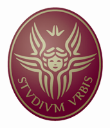 Sapienza Università di RomaFacoltà di Medicina e PsicologiaCorso di Laurea inPedagogia e Scienze dell'Educazione e della FormazioneTesi di Laurea in ???????????Composizione grafica a cura dell’Autore/AutriceIndicePremessa	xIntroduzione	xParte prima – Titolo	xCapitolo primo – Titolo 	x1.1. Titolo paragrafo	x	1.1.1. Titolo sottoparagrafo	x	1.1.2. Titolo sottoparagrafo	x1.2. Titolo paragrafo	x	1.2.1. Titolo sottoparagrafo	x	1.2.2. Titolo sottoparagrafo	xCapitolo secondo – Titolo	x2.1. Titolo paragrafo	x	2.1.1. Titolo sottoparagrafo	x	2.1.2. Titolo sottoparagrafo	x2.2. Titolo paragrafo	x	2.2.1. Titolo sottoparagrafo	x	2.2.2. Titolo sottoparagrafo	xCapitolo terzo – Titolo	x3.1. Titolo paragrafo	x	3.1.1. Titolo sottoparagrafo	x	3.1.2. Titolo sottoparagrafo	x3.2. Titolo paragrafo	x	3.2.1. Titolo sottoparagrafo	x	3.2.2. Titolo sottoparagrafo	xCapitolo quarto – Titolo	x4.1. Titolo paragrafo	x	4.1.1. Titolo sottoparagrafo	x	4.1.2. Titolo sottoparagrafo	x4.2. Titolo paragrafo	x	4.2.1. Titolo sottoparagrafo	x	4.2.2. Titolo sottoparagrafo	xParte seconda – Titolo	xCapitolo primo – Titolo 	x1.1. Titolo paragrafo	x	1.1.1. Titolo sottoparagrafo	x	1.1.2. Titolo sottoparagrafo	x1.2. Titolo paragrafo	x	1.2.1. Titolo sottoparagrafo	x	1.2.2. Titolo sottoparagrafo	xCapitolo secondo – Titolo	x2.1. Titolo paragrafo	x	2.2.1. Titolo sottoparagrafo	x	2.2.2. Titolo sottoparagrafo	x2.2. Titolo paragrafo	x	2.2.1. Titolo sottoparagrafo	x	2.2.2. Titolo sottoparagrafo	xCapitolo terzo – Titolo	x3.1. Titolo paragrafo	x	3.1.1. Titolo sottoparagrafo	x	3.1.2. Titolo sottoparagrafo	x3.2. Titolo paragrafo	x	3.2.1. Titolo sottoparagrafo	x	3.2.2. Titolo sottoparagrafo	xCapitolo quarto – Titolo	x4.1. Titolo paragrafo	x	4.1.1. Titolo sottoparagrafo	x	4.1.2. Titolo sottoparagrafo	x4.2. Titolo paragrafo	x	4.2.1. Titolo sottoparagrafo	x	4.2.2. Titolo sottoparagrafo	xConclusioni	xAppendice	xBibliografia	xSitografia	xIndice dei nomi	xIndice delle tematiche	xDedica dedica dedica dedica dedica dedica dedica dedica dedica PremessaTesto Premessa (con rientro prima riga di ogni capoverso di ). Testo Premessa. Testo Premessa. Testo Premessa. Testo Premessa. Testo Premessa. Testo Premessa. Testo Premessa. Testo Premessa. Testo Premessa. Testo Premessa. Testo Premessa. Testo Premessa. Testo Premessa. Testo Premessa. Testo Premessa. Testo Premessa. Testo Premessa. Testo Premessa. Testo Premessa. Testo Premessa. Testo Premessa. Testo Premessa. Testo Premessa. Testo Premessa. Testo Premessa.Testo Premessa (con rientro prima riga di ogni capoverso di ). Testo Premessa. Testo Premessa. Testo Premessa. Testo Premessa. Testo Premessa. Testo Premessa. Testo Premessa. Testo Premessa. Testo Premessa. Testo Premessa. Testo Premessa. Testo Premessa. Testo Premessa. Testo Premessa. Testo Premessa. Testo Premessa. Testo Premessa. Testo Premessa. Testo Premessa. Testo Premessa. Testo Premessa. Testo Premessa. Testo Premessa. Testo Premessa. Testo Premessa.Testo Premessa (con rientro prima riga di ogni capoverso di ). Testo Premessa. Testo Premessa. Testo Premessa. Testo Premessa. Testo Premessa. Testo Premessa. Testo Premessa. Testo Premessa. Testo Premessa. Testo Premessa. Testo Premessa. Testo Premessa. Testo Premessa. Testo Premessa. Testo Premessa. Testo Premessa. Testo Premessa. Testo Premessa. Testo Premessa. Testo Premessa. Testo Premessa. Testo Premessa. Testo Premessa. Testo Premessa. Testo Premessa.Testo Premessa (con rientro prima riga di ogni capoverso di ). Testo Premessa. Testo Premessa. Testo Premessa. Testo Premessa. Testo Premessa. Testo Premessa. Testo Premessa. Testo Premessa. Testo Premessa. Testo Premessa. Testo Premessa. Testo Premessa. Testo Premessa. Testo Premessa. Testo Premessa. Testo Premessa. Testo Premessa. Testo Premessa. Testo Premessa. Testo Premessa. Testo Premessa. Testo Premessa. Testo Premessa. Testo Premessa. Testo Premessa.Testo Premessa (con rientro prima riga di ogni capoverso di ). Testo Premessa. Testo Premessa. Testo Premessa. Testo Premessa. Testo Premessa. Testo Premessa. Testo Premessa. Testo Premessa. Testo Premessa. Testo Premessa. Testo Premessa. Testo Premessa. Testo Premessa. Testo Premessa. Testo Premessa. Testo Premessa. Testo Premessa. Testo Premessa. Testo Premessa. Testo Premessa. Testo Premessa. Testo Premessa. Testo Premessa. Testo Premessa. Testo Premessa.Testo Premessa (con rientro prima riga di ogni capoverso di ). Testo Premessa. Testo Premessa. Testo Premessa. Testo Premessa. Testo Premessa. Testo Premessa. Testo Premessa. Testo Premessa. Testo Premessa. Testo Premessa. Testo Premessa. Testo Premessa. Testo Premessa. Testo Premessa. Testo Premessa. Testo Premessa. Testo Premessa. Testo Premessa. Testo Premessa. Testo Premessa. Testo Premessa. Testo Premessa. Testo Premessa. Testo Premessa. Testo Premessa.Testo Premessa (con rientro prima riga di ogni capoverso di ). Testo Premessa. Testo Premessa. Testo Premessa. Testo Premessa. Testo Premessa. Testo Premessa. Testo Premessa. Testo Premessa. Testo Premessa. Testo Premessa. Testo Premessa. Testo Premessa. Testo Premessa. Testo Premessa. Testo Premessa. Testo Premessa. Testo Premessa. Testo Premessa. Testo Premessa. Testo Premessa. Testo Premessa. Testo Premessa. Testo Premessa. Testo Premessa. Testo Premessa.Testo Premessa (con rientro prima riga di ogni capoverso di ). Testo Premessa. Testo Premessa. Testo Premessa. Testo Premessa. Testo Premessa. Testo Premessa. Testo Premessa. Testo Premessa. Testo Premessa. Testo Premessa. Testo Premessa. Testo Premessa. Testo Premessa. Testo Premessa. Testo Premessa. Testo Premessa. Testo Premessa. Testo Premessa. Testo Premessa. Testo Premessa. Testo Premessa. Testo Premessa. Testo Premessa. Testo Premessa. Testo Premessa.Testo Premessa (con rientro prima riga di ogni capoverso di ). Testo Premessa. Testo Premessa. Testo Premessa. Testo Premessa. Testo Premessa. Testo Premessa. Testo Premessa. Testo Premessa. Testo Premessa. Testo Premessa. Testo Premessa. Testo Premessa. Testo Premessa. Testo Premessa. Testo Premessa. Testo Premessa. Testo Premessa. Testo Premessa. Testo Premessa. Testo Premessa. Testo Premessa. Testo Premessa. Testo Premessa. Testo Premessa. Testo Premessa.Testo Premessa (con rientro prima riga di ogni capoverso di ). Testo Premessa. Testo Premessa. Testo Premessa. Testo Premessa. Testo Premessa. Testo Premessa. Testo Premessa. Testo Premessa. Testo Premessa. Testo Premessa. Testo Premessa. Testo Premessa. Testo Premessa. Testo Premessa. Testo Premessa. Testo Premessa. Testo Premessa. Testo Premessa. Testo Premessa. Testo Premessa. Testo Premessa. Testo Premessa. Testo Premessa. Testo Premessa. Testo Premessa.Testo Premessa (con rientro prima riga di ogni capoverso di ). Testo Premessa. Testo Premessa. Testo Premessa. Testo Premessa. Testo Premessa. Testo Premessa. Testo Premessa. Testo Premessa. Testo Premessa. Testo Premessa. Testo Premessa. Testo Premessa. Testo Premessa. Testo Premessa. Testo Premessa. Testo Premessa. Testo Premessa. Testo Premessa. Testo Premessa. Testo Premessa. Testo Premessa. Testo Premessa. Testo Premessa. Testo Premessa. Testo Premessa.Testo Premessa (con rientro prima riga di ogni capoverso di ). Testo Premessa. Testo Premessa. Testo Premessa. Testo Premessa. Testo Premessa. Testo Premessa. Testo Premessa. Testo Premessa. Testo Premessa. Testo Premessa. Testo Premessa. Testo Premessa. Testo Premessa. Testo Premessa. Testo Premessa. Testo Premessa. Testo Premessa. Testo Premessa. Testo Premessa. Testo Premessa. Testo Premessa. Testo Premessa. Testo Premessa. Testo Premessa. Testo Premessa.Testo Premessa (con rientro prima riga di ogni capoverso di ). Testo Premessa. Testo Premessa. Testo Premessa. Testo Premessa. Testo Premessa. Testo Premessa. Testo Premessa. Testo Premessa. Testo Premessa. Testo Premessa. Testo Premessa. Testo Premessa. Testo Premessa. Testo Premessa. Testo Premessa. Testo Premessa. Testo Premessa. Testo Premessa. Testo Premessa. Testo Premessa. Testo Premessa. Testo Premessa. Testo Premessa. Testo Premessa. Testo Premessa.IntroduzioneTesto Introduzione (con rientro prima riga di ogni capoverso di ). Testo Introduzione. Testo Introduzione. Testo Introduzione. Testo Introduzione. Testo Introduzione. Testo Introduzione. Testo Introduzione. Testo Introduzione. Testo Introduzione. Testo Introduzione. Testo Introduzione. Testo Introduzione. Testo Introduzione. Testo Introduzione. Testo Introduzione. Testo Introduzione. Testo Introduzione. Testo Introduzione. Testo Introduzione.Testo Introduzione (con rientro prima riga di ogni capoverso di ). Testo Introduzione. Testo Introduzione. Testo Introduzione. Testo Introduzione. Testo Introduzione. Testo Introduzione. Testo Introduzione. Testo Introduzione. Testo Introduzione. Testo Introduzione. Testo Introduzione. Testo Introduzione. Testo Introduzione. Testo Introduzione. Testo Introduzione. Testo Introduzione. Testo Introduzione. Testo Introduzione. Testo Introduzione.Testo Introduzione (con rientro prima riga di ogni capoverso di ). Testo Introduzione. Testo Introduzione. Testo Introduzione. Testo Introduzione. Testo Introduzione. Testo Introduzione. Testo Introduzione. Testo Introduzione. Testo Introduzione. Testo Introduzione. Testo Introduzione. Testo Introduzione. Testo Introduzione. Testo Introduzione. Testo Introduzione. Testo Introduzione. Testo Introduzione. Testo Introduzione. Testo Introduzione.Testo Introduzione (con rientro prima riga di ogni capoverso di ). Testo Introduzione. Testo Introduzione. Testo Introduzione. Testo Introduzione. Testo Introduzione. Testo Introduzione. Testo Introduzione. Testo Introduzione. Testo Introduzione. Testo Introduzione. Testo Introduzione. Testo Introduzione. Testo Introduzione. Testo Introduzione. Testo Introduzione. Testo Introduzione. Testo Introduzione. Testo Introduzione. Testo Introduzione.Testo Introduzione (con rientro prima riga di ogni capoverso di ). Testo Introduzione. Testo Introduzione. Testo Introduzione. Testo Introduzione. Testo Introduzione. Testo Introduzione. Testo Introduzione. Testo Introduzione. Testo Introduzione. Testo Introduzione. Testo Introduzione. Testo Introduzione. Testo Introduzione. Testo Introduzione. Testo Introduzione. Testo Introduzione. Testo Introduzione. Testo Introduzione. Testo Introduzione.Testo Introduzione (con rientro prima riga di ogni capoverso di ). Testo Introduzione. Testo Introduzione. Testo Introduzione. Testo Introduzione. Testo Introduzione. Testo Introduzione. Testo Introduzione. Testo Introduzione. Testo Introduzione. Testo Introduzione. Testo Introduzione. Testo Introduzione. Testo Introduzione. Testo Introduzione. Testo Introduzione. Testo Introduzione. Testo Introduzione. Testo Introduzione. Testo Introduzione.Testo Introduzione (con rientro prima riga di ogni capoverso di ). Testo Introduzione. Testo Introduzione. Testo Introduzione. Testo Introduzione. Testo Introduzione. Testo Introduzione. Testo Introduzione. Testo Introduzione. Testo Introduzione. Testo Introduzione. Testo Introduzione. Testo Introduzione. Testo Introduzione. Testo Introduzione. Testo Introduzione. Testo Introduzione. Testo Introduzione. Testo Introduzione. Testo Introduzione.Testo Introduzione (con rientro prima riga di ogni capoverso di ). Testo Introduzione. Testo Introduzione. Testo Introduzione. Testo Introduzione. Testo Introduzione. Testo Introduzione. Testo Introduzione. Testo Introduzione. Testo Introduzione. Testo Introduzione. Testo Introduzione. Testo Introduzione. Testo Introduzione. Testo Introduzione. Testo Introduzione. Testo Introduzione. Testo Introduzione. Testo Introduzione. Testo Introduzione.Testo Introduzione (con rientro prima riga di ogni capoverso di ). Testo Introduzione. Testo Introduzione. Testo Introduzione. Testo Introduzione. Testo Introduzione. Testo Introduzione. Testo Introduzione. Testo Introduzione. Testo Introduzione. Testo Introduzione. Testo Introduzione. Testo Introduzione. Testo Introduzione. Testo Introduzione. Testo Introduzione. Testo Introduzione. Testo Introduzione. Testo Introduzione. Testo Introduzione.Testo Introduzione (con rientro prima riga di ogni capoverso di ). Testo Introduzione. Testo Introduzione. Testo Introduzione. Testo Introduzione. Testo Introduzione. Testo Introduzione. Testo Introduzione. Testo Introduzione. Testo Introduzione. Testo Introduzione. Testo Introduzione. Testo Introduzione. Testo Introduzione. Testo Introduzione. Testo Introduzione. Testo Introduzione. Testo Introduzione. Testo Introduzione. Testo Introduzione.Testo Introduzione (con rientro prima riga di ogni capoverso di ). Testo Introduzione. Testo Introduzione. Testo Introduzione. Testo Introduzione. Testo Introduzione. Testo Introduzione. Testo Introduzione. Testo Introduzione. Testo Introduzione. Testo Introduzione. Testo Introduzione. Testo Introduzione. Testo Introduzione. Testo Introduzione. Testo Introduzione. Testo Introduzione. Testo Introduzione. Testo Introduzione. Testo Introduzione.Testo Introduzione (con rientro prima riga di ogni capoverso di ). Testo Introduzione. Testo Introduzione. Testo Introduzione. Testo Introduzione. Testo Introduzione. Testo Introduzione. Testo Introduzione. Testo Introduzione. Testo Introduzione. Testo Introduzione. Testo Introduzione. Testo Introduzione. Testo Introduzione. Testo Introduzione. Testo Introduzione. Testo Introduzione. Testo Introduzione. Testo Introduzione. Testo Introduzione.Testo Introduzione (con rientro prima riga di ogni capoverso di ). Testo Introduzione. Testo Introduzione. Testo Introduzione. Testo Introduzione. Testo Introduzione. Testo Introduzione. Testo Introduzione. Testo Introduzione. Testo Introduzione. Testo Introduzione. Testo Introduzione. Testo Introduzione. Testo Introduzione. Testo Introduzione. Testo Introduzione. Testo Introduzione. Testo Introduzione. Testo Introduzione. Testo Introduzione.Parte primaEVENTUALE TITOLO DELLA PARTECapitolo primoTitolo del capitolo1.1.   Titolo paragrafoTesto capitolo (con rientro prima riga di ogni capoverso di ). Testo capitolo: «Testo citazione inferiore a tre righe», Testo capitolo. Testo capitolo. Testo capitolo. Testo capitolo. Testo capitolo. Testo capitolo. Testo capitolo. Testo capitolo. Testo capitolo Testo capitolo. Testo capitolo. Testo capitolo. Testo capitolo. Testo capitolo:Testo citazione più lunga di tre righe. Se il brano che si sta citando nell’originale inizia con la lettera maiuscola, rientrare la prima riga della citazione; se invece nell’originale esso inizia con la lettera minuscola, non rientrare la prima riga della citazione (cfr. la citazione al paragrafo 1.2). Prima e dopo la citazione fuori testo va lasciata una riga vuota (dimensione del carattere 10).Testo capitolo (con rientro prima riga di ogni capoverso di ). Testo capitolo. Testo capitolo. Testo capitolo. Testo capitolo. Testo capitolo. Testo capitolo. Testo capitolo. Testo capitolo. Testo capitolo. Testo capitolo. Testo capitolo. Testo capitolo. Testo capitolo. Testo capitolo. Testo capitolo. Testo capitolo. Testo capitolo. Testo capitolo. Testo capitolo. Testo capitolo.Testo capitolo. Testo capitolo. Testo capitolo. Testo capitolo. Testo capitolo. Testo capitolo. Testo capitolo. Testo capitolo. Testo capitolo. Testo capitolo. Testo capitolo. Testo capitolo. Testo capitolo. Testo capitolo. Testo capitolo. Testo capitolo. Testo capitolo. Testo capitolo. Testo capitolo. Testo capitolo. Testo capitolo. Testo capitolo. Testo capitolo. Testo capitolo. Testo capitolo.Testo capitolo. Testo capitolo. Testo capitolo. Testo capitolo. Testo capitolo. Testo capitolo. Testo capitolo. Testo capitolo. Testo capitolo. Testo capitolo. Testo capitolo. Testo capitolo. Testo capitolo. Testo capitolo. Testo capitolo. Testo capitolo. Testo capitolo. Testo capitolo.Testo capitolo. Testo capitolo. Testo capitolo. Testo capitolo. Testo capitolo. Testo capitolo. Testo capitolo. Testo capitolo. Testo capitolo. Testo capitolo. Testo capitolo. Testo capitolo. Testo capitolo. Testo capitolo. Testo capitolo. Testo capitolo. Testo capitolo. Testo capitolo. Testo capitolo. Testo capitolo. Testo capitolo. Testo capitolo. Testo capitolo. Testo capitolo. Testo capitolo. Testo capitolo. Testo capitolo. Testo capitolo. Testo capitolo. Testo capitolo. Testo capitolo. Testo capitolo. Testo capitolo. Testo capitolo. Testo capitolo. Testo capitolo. Testo capitolo. Testo capitolo. Testo capitolo. Testo capitolo. Testo capitolo. Testo capitolo. Testo capitolo. Testo capitolo. Testo capitolo. Testo capitolo. Testo capitolo. Testo capitolo.Testo capitolo. Testo capitolo. Testo capitolo. Testo capitolo. Testo capitolo. Testo capitolo. Testo capitolo. Testo capitolo. Testo capitolo. Testo capitolo. Testo capitolo. Testo capitolo. Testo capitolo. Testo capitolo. Testo capitolo. Testo capitolo. Testo capitolo. Testo capitolo. Testo capitolo.Testo capitolo. Testo capitolo. Testo capitolo. Testo capitolo. Testo capitolo. Testo capitolo. Testo capitolo. Testo capitolo. Testo capitolo. Testo capitolo. Testo capitolo. Testo capitolo. Testo capitolo. Testo capitolo. Testo capitolo. Testo capitolo. Testo capitolo. Testo capitolo. Testo capitolo. Testo capitolo. Testo capitolo. Testo capitolo. Testo capitolo. Testo capitolo. Testo capitolo. Testo capitolo. Testo capitolo. Testo capitolo. Testo capitolo. Testo capitolo. Testo capitolo. Testo capitolo. Testo capitolo. Testo capitolo. Testo capitolo. Testo capitolo. Testo capitolo. Testo capitolo. Testo capitolo. Testo capitolo. Testo capitolo. Testo capitolo. Testo capitolo. Testo capitolo. Testo capitolo. Testo capitolo. Testo capitolo. Testo capitolo.1.1.1.   Titolo sottoparagrafo Testo capitolo (con rientro prima riga di ogni capoverso di ). Testo capitolo. Testo capitolo. Testo capitolo. Testo capitolo. Testo capitolo. Testo capitolo. Testo capitolo. Testo capitolo. Testo capitolo. Testo capitolo. Testo capitolo. Testo capitolo. Testo capitolo. Testo capitolo. Testo capitolo. Testo capitolo. Testo capitolo. Testo capitolo. Testo capitolo. Testo capitolo. Testo capitolo. Testo capitolo. Testo capitolo. Testo capitolo. Testo capitolo. Testo capitolo. Testo capitolo. Testo capitolo. Testo capitolo. Testo capitolo. Testo capitolo. Testo capitolo.Testo capitolo (con rientro prima riga di ogni capoverso di ). Testo capitolo. Testo capitolo. Testo capitolo. Testo capitolo. Testo capitolo. Testo capitolo. Testo capitolo. Testo capitolo. Testo capitolo. Testo capitolo. Testo capitolo. Testo capitolo. Testo capitolo. Testo capitolo. Testo capitolo. Testo capitolo. Testo capitolo. Testo capitolo. Testo capitolo. Testo capitolo. Testo capitolo. Testo capitolo. Testo capitolo. Testo capitolo. Testo capitolo. Testo capitolo. Testo capitolo. Testo capitolo. Testo capitolo. Testo capitolo. Testo capitolo. Testo capitolo.Testo capitolo (con rientro prima riga di ogni capoverso di ). Testo capitolo. Testo capitolo. Testo capitolo. Testo capitolo. Testo capitolo. Testo capitolo. Testo capitolo. Testo capitolo. Testo capitolo. Testo capitolo. Testo capitolo. Testo capitolo. Testo capitolo. Testo capitolo. Testo capitolo. Testo capitolo. Testo capitolo. Testo capitolo. Testo capitolo. Testo capitolo. Testo capitolo. Testo capitolo. Testo capitolo. Testo capitolo. Testo capitolo. Testo capitolo. Testo capitolo. Testo capitolo. Testo capitolo. Testo capitolo. Testo capitolo. Testo capitolo.1.1.2.   Titolo sottoparagrafo Testo capitolo (con rientro prima riga di ogni capoverso di ). Testo capitolo. Testo capitolo. Testo capitolo. Testo capitolo. Testo capitolo. Testo capitolo. Testo capitolo. Testo capitolo. Testo capitolo. Testo capitolo. Testo capitolo. Testo capitolo. Testo capitolo. Testo capitolo. Testo capitolo. Testo capitolo. Testo capitolo. Testo capitolo. Testo capitolo. Testo capitolo. Testo capitolo. Testo capitolo. Testo capitolo. Testo capitolo. Testo capitolo. Testo capitolo. Testo capitolo. Testo capitolo. Testo capitolo. Testo capitolo. Testo capitolo. Testo capitolo.Testo capitolo (con rientro prima riga di ogni capoverso di ). Testo capitolo. Testo capitolo. Testo capitolo. Testo capitolo. Testo capitolo. Testo capitolo. Testo capitolo. Testo capitolo. Testo capitolo.Testo capitolo (con rientro prima riga di ogni capoverso di ). Testo capitolo. Testo capitolo. Testo capitolo. Testo capitolo. Testo capitolo. Testo capitolo. Testo capitolo. Testo capitolo. Testo capitolo.Testo capitolo (con rientro prima riga di ogni capoverso di ). Testo capitolo. Testo capitolo. Testo capitolo. Testo capitolo. Testo capitolo. Testo capitolo. Testo capitolo. Testo capitolo. Testo capitolo. Testo capitolo. Testo capitolo. Testo capitolo. Testo capitolo. Testo capitolo. Testo capitolo. Testo capitolo. Testo capitolo. Testo capitolo. Testo capitolo. Testo capitolo. Testo capitolo. Testo capitolo. Testo capitolo. Testo capitolo. Testo capitolo. Testo capitolo. Testo capitolo. Testo capitolo. Testo capitolo. Testo capitolo. Testo capitolo. Testo capitolo.1.2.   Titolo paragrafoTesto capitolo (con rientro prima riga di ogni capoverso di ). Testo capitolo. Testo capitolo. Testo capitolo. Testo capitolo. Testo capitolo. Testo capitolo. Testo capitolo. Testo capitolo. Testo capitolo Testo capitolo. Testo capitolo. Testo capitolo. Testo capitolo. Testo capitolo. Testo capitolo. Testo capitolo. Testo capitolo. Testo capitolo Testo capitolo. Testo capitolo. Testo capitolo Testo capitolo. Testo capitolo. Testo capitolo Testo capitolo. Testo capitolo. Testo capitolo Testo capitolo. Testo capitolo. Testo capitolo Testo capitolo. Testo capitolo:testo citazione più lunga di tre righe. Se il brano che si sta citando nell’originale inizia con la lettera minuscola, non rientrare la prima riga della citazione. Se il brano che si sta citando nell’originale inizia con la lettera maiuscola, rientrare la prima riga della citazione di . (cfr. la citazione al paragrafo 1.1).Testo capitolo (con rientro prima riga di ogni capoverso di ). Testo capitolo. Testo capitolo. Testo capitolo. Testo capitolo. Testo capitolo. Testo capitolo. Testo capitolo. Testo capitolo. Testo capitolo. Testo capitolo. Testo capitolo. Testo capitolo. Testo capitolo. Testo capitolo. Testo capitolo. Testo capitolo. Testo capitolo. Testo capitolo. Testo capitolo. Testo capitolo. Testo capitolo. Testo capitolo. Testo capitolo. Testo capitolo. Testo capitolo. Testo capitolo. Testo capitolo. Testo capitolo. Testo capitolo. Testo capitolo. Testo capitolo. Testo capitolo. Testo capitolo. Testo capitolo. Testo capitolo. Testo capitolo. Testo capitolo. Testo capitolo.Testo capitolo. Testo capitolo. Testo capitolo. Testo capitolo. Testo capitolo. Testo capitolo. Testo capitolo. Testo capitolo. Testo capitolo. Testo capitolo. Testo capitolo. Testo capitolo. Testo capitolo. Testo capitolo. Testo capitolo. Testo capitolo. Testo capitolo. Testo capitolo. Testo capitolo. Testo capitolo. Testo capitolo. Testo capitolo. Testo capitolo. Testo capitolo. Testo capitolo. Testo capitolo. Testo capitolo. Testo capitolo. Testo capitolo. Testo capitolo. Testo capitolo. Testo capitolo. Testo capitolo. Testo capitolo. Testo capitolo. Testo capitolo. Testo capitolo. Testo capitolo. Testo capitolo. Testo capitolo. Testo capitolo. Testo capitolo. Testo capitolo. Testo capitolo. Testo capitolo. Testo capitolo. Testo capitolo. Testo capitolo.Testo capitolo. Testo capitolo. Testo capitolo. Testo capitolo. Testo capitolo. Testo capitolo. Testo capitolo. Testo capitolo. Testo capitolo. Testo capitolo. Testo capitolo. Testo capitolo. Testo capitolo. Testo capitolo. Testo capitolo. Testo capitolo. Testo capitolo. Testo capitolo. Testo capitolo.Testo capitolo. Testo capitolo. Testo capitolo. Testo capitolo. Testo capitolo. Testo capitolo. Testo capitolo. Testo capitolo. Testo capitolo. Testo capitolo. Testo capitolo. Testo capitolo. Testo capitolo. Testo capitolo. Testo capitolo. Testo capitolo. Testo capitolo. Testo capitolo. Testo capitolo. Testo capitolo. Testo capitolo. Testo capitolo. Testo capitolo. Testo capitolo. Testo capitolo. Testo capitolo. Testo capitolo. Testo capitolo. Testo capitolo. Testo capitolo. Testo capitolo. Testo capitolo. Testo capitolo. Testo capitolo. Testo capitolo. Testo capitolo. Testo capitolo. Testo capitolo. Testo capitolo. Testo capitolo. Testo capitolo. Testo capitolo. Testo capitolo. Testo capitolo. Testo capitolo. Testo capitolo. Testo capitolo. Testo capitolo.1.2.1.   Titolo sottoparagrafo Testo capitolo (con rientro prima riga di ogni capoverso di ). Testo capitolo. Testo capitolo. Testo capitolo. Testo capitolo. Testo capitolo. Testo capitolo. Testo capitolo. Testo capitolo. Testo capitolo. Testo capitolo. Testo capitolo. Testo capitolo. Testo capitolo. Testo capitolo. Testo capitolo. Testo capitolo. Testo capitolo. Testo capitolo. Testo capitolo. Testo capitolo. Testo capitolo. Testo capitolo. Testo capitolo. Testo capitolo. Testo capitolo. Testo capitolo. Testo capitolo. Testo capitolo. Testo capitolo. Testo capitolo. Testo capitolo. Testo capitolo.Testo capitolo (con rientro prima riga di ogni capoverso di ). Testo capitolo. Testo capitolo. Testo capitolo. Testo capitolo. Testo capitolo. Testo capitolo. Testo capitolo. Testo capitolo. Testo capitolo. Testo capitolo. Testo capitolo. Testo capitolo. Testo capitolo. Testo capitolo. Testo capitolo. Testo capitolo. Testo capitolo. Testo capitolo. Testo capitolo. Testo capitolo. Testo capitolo. Testo capitolo. Testo capitolo. Testo capitolo. Testo capitolo. Testo capitolo. Testo capitolo. Testo capitolo. Testo capitolo. Testo capitolo. Testo capitolo. Testo capitolo.Testo capitolo (con rientro prima riga di ogni capoverso di ). Testo capitolo. Testo capitolo. Testo capitolo. Testo capitolo. Testo capitolo. Testo capitolo. Testo capitolo. Testo capitolo. Testo capitolo. Testo capitolo. Testo capitolo. Testo capitolo. Testo capitolo. Testo capitolo. Testo capitolo. Testo capitolo. Testo capitolo. Testo capitolo. Testo capitolo. Testo capitolo. Testo capitolo. Testo capitolo. Testo capitolo. Testo capitolo. Testo capitolo. Testo capitolo. Testo capitolo. Testo capitolo. Testo capitolo. Testo capitolo. Testo capitolo. Testo capitolo.1.2.2.   Titolo sottoparagrafo Testo capitolo (con rientro prima riga di ogni capoverso di ). Testo capitolo. Testo capitolo. Testo capitolo. Testo capitolo. Testo capitolo. Testo capitolo. Testo capitolo. Testo capitolo. Testo capitolo. Testo capitolo. Testo capitolo. Testo capitolo. Testo capitolo. Testo capitolo. Testo capitolo. Testo capitolo. Testo capitolo. Testo capitolo. Testo capitolo. Testo capitolo. Testo capitolo. Testo capitolo. Testo capitolo. Testo capitolo. Testo capitolo. Testo capitolo. Testo capitolo. Testo capitolo. Testo capitolo. Testo capitolo. Testo capitolo. Testo capitolo.Testo capitolo (con rientro prima riga di ogni capoverso di ). Testo capitolo. Testo capitolo. Testo capitolo. Testo capitolo. Testo capitolo. Testo capitolo. Testo capitolo. Testo capitolo. Testo capitolo. Testo capitolo. Testo capitolo. Testo capitolo. Testo capitolo. Testo capitolo. Testo capitolo. Testo capitolo. Testo capitolo. Testo capitolo. Testo capitolo. Testo capitolo. Testo capitolo. Testo capitolo. Testo capitolo. Testo capitolo. Testo capitolo. Testo capitolo. Testo capitolo. Testo capitolo. Testo capitolo. Testo capitolo. Testo capitolo. Testo capitolo.Capitolo secondoTitolo del capitolo2.1.   Titolo paragrafoTesto capitolo (con rientro prima riga di ogni capoverso di ). Testo capitolo: «Testo citazione inferiore a tre righe», Testo capitolo. Testo capitolo. Testo capitolo. Testo capitolo. Testo capitolo. Testo capitolo. Testo capitolo. Testo capitolo. Testo capitolo Testo capitolo. Testo capitolo. Testo capitolo. Testo capitolo. Testo capitolo:Testo citazione più lunga di tre righe. Se il brano che si sta citando nell’originale inizia con la lettera maiuscola, rientrare la prima riga della citazione; se invece nell’originale esso inizia con la lettera minuscola, non rientrare la prima riga della citazione (cfr. la citazione al paragrafo 2.2). Prima e dopo la citazione fuori testo va lasciata una riga vuota (dimensione del carattere 10).Testo capitolo (con rientro prima riga di ogni capoverso di ). Testo capitolo. Testo capitolo. Testo capitolo. Testo capitolo. Testo capitolo. Testo capitolo. Testo capitolo. Testo capitolo. Testo capitolo. Testo capitolo. Testo capitolo. Testo capitolo. Testo capitolo. Testo capitolo. Testo capitolo. Testo capitolo. Testo capitolo. Testo capitolo. Testo capitolo. Testo capitolo.Testo capitolo. Testo capitolo. Testo capitolo. Testo capitolo. Testo capitolo. Testo capitolo. Testo capitolo. Testo capitolo. Testo capitolo. Testo capitolo. Testo capitolo. Testo capitolo. Testo capitolo. Testo capitolo. Testo capitolo. Testo capitolo. Testo capitolo. Testo capitolo. Testo capitolo. Testo capitolo. Testo capitolo. Testo capitolo. Testo capitolo. Testo capitolo. Testo capitolo.Testo capitolo. Testo capitolo. Testo capitolo. Testo capitolo. Testo capitolo. Testo capitolo. Testo capitolo. Testo capitolo. Testo capitolo. Testo capitolo. Testo capitolo. Testo capitolo. Testo capitolo. Testo capitolo. Testo capitolo. Testo capitolo. Testo capitolo. Testo capitolo.Testo capitolo. Testo capitolo. Testo capitolo. Testo capitolo. Testo capitolo. Testo capitolo. Testo capitolo. Testo capitolo. Testo capitolo. Testo capitolo. Testo capitolo. Testo capitolo. Testo capitolo. Testo capitolo. Testo capitolo. Testo capitolo. Testo capitolo. Testo capitolo. Testo capitolo. Testo capitolo. Testo capitolo. Testo capitolo. Testo capitolo. Testo capitolo. Testo capitolo. Testo capitolo. Testo capitolo. Testo capitolo. Testo capitolo. Testo capitolo. Testo capitolo. Testo capitolo. Testo capitolo. Testo capitolo. Testo capitolo. Testo capitolo. Testo capitolo. Testo capitolo. Testo capitolo. Testo capitolo. Testo capitolo. Testo capitolo. Testo capitolo. Testo capitolo. Testo capitolo. Testo capitolo. Testo capitolo. Testo capitolo.Testo capitolo. Testo capitolo. Testo capitolo. Testo capitolo. Testo capitolo. Testo capitolo. Testo capitolo. Testo capitolo. Testo capitolo. Testo capitolo. Testo capitolo. Testo capitolo. Testo capitolo. Testo capitolo. Testo capitolo. Testo capitolo. Testo capitolo. Testo capitolo. Testo capitolo.Testo capitolo. Testo capitolo. Testo capitolo. Testo capitolo. Testo capitolo. Testo capitolo. Testo capitolo. Testo capitolo. Testo capitolo. Testo capitolo. Testo capitolo. Testo capitolo. Testo capitolo. Testo capitolo. Testo capitolo. Testo capitolo. Testo capitolo. Testo capitolo. Testo capitolo. Testo capitolo. Testo capitolo. Testo capitolo. Testo capitolo. Testo capitolo. Testo capitolo. Testo capitolo. Testo capitolo. Testo capitolo. Testo capitolo. Testo capitolo. Testo capitolo. Testo capitolo. Testo capitolo. Testo capitolo. Testo capitolo. Testo capitolo. Testo capitolo. Testo capitolo. Testo capitolo. Testo capitolo. Testo capitolo. Testo capitolo. Testo capitolo. Testo capitolo. Testo capitolo. Testo capitolo. Testo capitolo. Testo capitolo.2.1.1.   Titolo sottoparagrafo Testo capitolo (con rientro prima riga di ogni capoverso di ). Testo capitolo. Testo capitolo. Testo capitolo. Testo capitolo. Testo capitolo. Testo capitolo. Testo capitolo. Testo capitolo. Testo capitolo. Testo capitolo. Testo capitolo. Testo capitolo. Testo capitolo. Testo capitolo. Testo capitolo. Testo capitolo. Testo capitolo. Testo capitolo. Testo capitolo. Testo capitolo. Testo capitolo. Testo capitolo. Testo capitolo. Testo capitolo. Testo capitolo. Testo capitolo. Testo capitolo. Testo capitolo. Testo capitolo. Testo capitolo. Testo capitolo. Testo capitolo.Testo capitolo (con rientro prima riga di ogni capoverso di ). Testo capitolo. Testo capitolo. Testo capitolo. Testo capitolo. Testo capitolo. Testo capitolo. Testo capitolo. Testo capitolo. Testo capitolo. Testo capitolo. Testo capitolo. Testo capitolo. Testo capitolo. Testo capitolo. Testo capitolo. Testo capitolo. Testo capitolo. Testo capitolo. Testo capitolo. Testo capitolo. Testo capitolo. Testo capitolo. Testo capitolo. Testo capitolo. Testo capitolo. Testo capitolo. Testo capitolo. Testo capitolo. Testo capitolo. Testo capitolo. Testo capitolo. Testo capitolo.Testo capitolo (con rientro prima riga di ogni capoverso di ). Testo capitolo. Testo capitolo. Testo capitolo. Testo capitolo. Testo capitolo. Testo capitolo. Testo capitolo. Testo capitolo. Testo capitolo. Testo capitolo. Testo capitolo. Testo capitolo. Testo capitolo. Testo capitolo. Testo capitolo. Testo capitolo. Testo capitolo. Testo capitolo. Testo capitolo. Testo capitolo. Testo capitolo. Testo capitolo. Testo capitolo. Testo capitolo. Testo capitolo. Testo capitolo. Testo capitolo. Testo capitolo. Testo capitolo. Testo capitolo. Testo capitolo. Testo capitolo.2.1.2.   Titolo sottoparagrafo Testo capitolo (con rientro prima riga di ogni capoverso di ). Testo capitolo. Testo capitolo. Testo capitolo. Testo capitolo. Testo capitolo. Testo capitolo. Testo capitolo. Testo capitolo. Testo capitolo. Testo capitolo. Testo capitolo. Testo capitolo. Testo capitolo. Testo capitolo. Testo capitolo. Testo capitolo. Testo capitolo. Testo capitolo. Testo capitolo. Testo capitolo. Testo capitolo. Testo capitolo. Testo capitolo. Testo capitolo. Testo capitolo. Testo capitolo. Testo capitolo. Testo capitolo. Testo capitolo. Testo capitolo. Testo capitolo. Testo capitolo.Testo capitolo (con rientro prima riga di ogni capoverso di ). Testo capitolo. Testo capitolo. Testo capitolo. Testo capitolo. Testo capitolo. Testo capitolo. Testo capitolo. Testo capitolo. Testo capitolo.Testo capitolo (con rientro prima riga di ogni capoverso di ). Testo capitolo. Testo capitolo. Testo capitolo. Testo capitolo. Testo capitolo. Testo capitolo. Testo capitolo. Testo capitolo. Testo capitolo.Testo capitolo (con rientro prima riga di ogni capoverso di ). Testo capitolo. Testo capitolo. Testo capitolo. Testo capitolo. Testo capitolo. Testo capitolo. Testo capitolo. Testo capitolo. Testo capitolo. Testo capitolo. Testo capitolo. Testo capitolo. Testo capitolo. Testo capitolo. Testo capitolo. Testo capitolo. Testo capitolo. Testo capitolo. Testo capitolo. Testo capitolo. Testo capitolo. Testo capitolo. Testo capitolo. Testo capitolo. Testo capitolo. Testo capitolo. Testo capitolo. Testo capitolo. Testo capitolo. Testo capitolo. Testo capitolo. Testo capitolo.2.2.   Titolo paragrafoTesto capitolo (con rientro prima riga di ogni capoverso di ). Testo capitolo. Testo capitolo. Testo capitolo. Testo capitolo. Testo capitolo. Testo capitolo. Testo capitolo. Testo capitolo. Testo capitolo Testo capitolo. Testo capitolo. Testo capitolo. Testo capitolo. Testo capitolo. Testo capitolo. Testo capitolo. Testo capitolo. Testo capitolo Testo capitolo. Testo capitolo. Testo capitolo Testo capitolo. Testo capitolo. Testo capitolo Testo capitolo. Testo capitolo. Testo capitolo Testo capitolo. Testo capitolo. Testo capitolo Testo capitolo. Testo capitolo:testo citazione più lunga di tre righe. Se il brano che si sta citando nell’originale inizia con la lettera minuscola, non rientrare la prima riga della citazione. Se il brano che si sta citando nell’originale inizia con la lettera maiuscola, rientrare la prima riga della citazione di . (cfr. la citazione al paragrafo 2.1).Testo capitolo (con rientro prima riga di ogni capoverso di ). Testo capitolo. Testo capitolo. Testo capitolo. Testo capitolo. Testo capitolo. Testo capitolo. Testo capitolo. Testo capitolo. Testo capitolo. Testo capitolo. Testo capitolo. Testo capitolo. Testo capitolo. Testo capitolo. Testo capitolo. Testo capitolo. Testo capitolo. Testo capitolo. Testo capitolo. Testo capitolo. Testo capitolo. Testo capitolo. Testo capitolo. Testo capitolo. Testo capitolo. Testo capitolo. Testo capitolo. Testo capitolo. Testo capitolo. Testo capitolo. Testo capitolo. Testo capitolo. Testo capitolo. Testo capitolo. Testo capitolo. Testo capitolo. Testo capitolo. Testo capitolo.Testo capitolo. Testo capitolo. Testo capitolo. Testo capitolo. Testo capitolo. Testo capitolo. Testo capitolo. Testo capitolo. Testo capitolo. Testo capitolo. Testo capitolo. Testo capitolo. Testo capitolo. Testo capitolo. Testo capitolo. Testo capitolo. Testo capitolo. Testo capitolo. Testo capitolo. Testo capitolo. Testo capitolo. Testo capitolo. Testo capitolo. Testo capitolo. Testo capitolo. Testo capitolo. Testo capitolo. Testo capitolo. Testo capitolo. Testo capitolo. Testo capitolo. Testo capitolo. Testo capitolo. Testo capitolo. Testo capitolo. Testo capitolo. Testo capitolo. Testo capitolo. Testo capitolo. Testo capitolo. Testo capitolo. Testo capitolo. Testo capitolo. Testo capitolo. Testo capitolo. Testo capitolo. Testo capitolo. Testo capitolo.Testo capitolo. Testo capitolo. Testo capitolo. Testo capitolo. Testo capitolo. Testo capitolo. Testo capitolo. Testo capitolo. Testo capitolo. Testo capitolo. Testo capitolo. Testo capitolo. Testo capitolo. Testo capitolo. Testo capitolo. Testo capitolo. Testo capitolo. Testo capitolo. Testo capitolo.Testo capitolo. Testo capitolo. Testo capitolo. Testo capitolo. Testo capitolo. Testo capitolo. Testo capitolo. Testo capitolo. Testo capitolo. Testo capitolo. Testo capitolo. Testo capitolo. Testo capitolo. Testo capitolo. Testo capitolo. Testo capitolo. Testo capitolo. Testo capitolo. Testo capitolo. Testo capitolo. Testo capitolo. Testo capitolo. Testo capitolo. Testo capitolo. Testo capitolo. Testo capitolo. Testo capitolo. Testo capitolo. Testo capitolo. Testo capitolo. Testo capitolo. Testo capitolo. Testo capitolo. Testo capitolo. Testo capitolo. Testo capitolo. Testo capitolo. Testo capitolo. Testo capitolo. Testo capitolo. Testo capitolo. Testo capitolo. Testo capitolo. Testo capitolo. Testo capitolo. Testo capitolo. Testo capitolo. Testo capitolo.2.2.1.   Titolo sottoparagrafo Testo capitolo (con rientro prima riga di ogni capoverso di ). Testo capitolo. Testo capitolo. Testo capitolo. Testo capitolo. Testo capitolo. Testo capitolo. Testo capitolo. Testo capitolo. Testo capitolo. Testo capitolo. Testo capitolo. Testo capitolo. Testo capitolo. Testo capitolo. Testo capitolo. Testo capitolo. Testo capitolo. Testo capitolo. Testo capitolo. Testo capitolo. Testo capitolo. Testo capitolo. Testo capitolo. Testo capitolo. Testo capitolo. Testo capitolo. Testo capitolo. Testo capitolo. Testo capitolo. Testo capitolo. Testo capitolo. Testo capitolo.Testo capitolo (con rientro prima riga di ogni capoverso di ). Testo capitolo. Testo capitolo. Testo capitolo. Testo capitolo. Testo capitolo. Testo capitolo. Testo capitolo. Testo capitolo. Testo capitolo. Testo capitolo. Testo capitolo. Testo capitolo. Testo capitolo. Testo capitolo. Testo capitolo. Testo capitolo. Testo capitolo. Testo capitolo. Testo capitolo. Testo capitolo. Testo capitolo. Testo capitolo. Testo capitolo. Testo capitolo. Testo capitolo. Testo capitolo. Testo capitolo. Testo capitolo. Testo capitolo. Testo capitolo. Testo capitolo. Testo capitolo.Testo capitolo (con rientro prima riga di ogni capoverso di ). Testo capitolo. Testo capitolo. Testo capitolo. Testo capitolo. Testo capitolo. Testo capitolo. Testo capitolo. Testo capitolo. Testo capitolo. Testo capitolo. Testo capitolo. Testo capitolo. Testo capitolo. Testo capitolo. Testo capitolo. Testo capitolo. Testo capitolo. Testo capitolo. Testo capitolo. Testo capitolo. Testo capitolo. Testo capitolo. Testo capitolo. Testo capitolo. Testo capitolo. Testo capitolo. Testo capitolo. Testo capitolo. Testo capitolo. Testo capitolo. Testo capitolo. Testo capitolo.2.2.2.   Titolo sottoparagrafo Testo capitolo (con rientro prima riga di ogni capoverso di ). Testo capitolo. Testo capitolo. Testo capitolo. Testo capitolo. Testo capitolo. Testo capitolo. Testo capitolo. Testo capitolo. Testo capitolo. Testo capitolo. Testo capitolo. Testo capitolo. Testo capitolo. Testo capitolo. Testo capitolo. Testo capitolo. Testo capitolo. Testo capitolo. Testo capitolo. Testo capitolo. Testo capitolo. Testo capitolo. Testo capitolo. Testo capitolo. Testo capitolo. Testo capitolo. Testo capitolo. Testo capitolo. Testo capitolo. Testo capitolo. Testo capitolo. Testo capitolo.Testo capitolo (con rientro prima riga di ogni capoverso di ). Testo capitolo. Testo capitolo. Testo capitolo. Testo capitolo. Testo capitolo. Testo capitolo. Testo capitolo. Testo capitolo. Testo capitolo. Testo capitolo. Testo capitolo. Testo capitolo. Testo capitolo. Testo capitolo. Testo capitolo. Testo capitolo. Testo capitolo. Testo capitolo. Testo capitolo. Testo capitolo. Testo capitolo. Testo capitolo. Testo capitolo. Testo capitolo. Testo capitolo. Testo capitolo. Testo capitolo. Testo capitolo. Testo capitolo. Testo capitolo. Testo capitolo. Testo capitolo.Capitolo terzoTitolo del capitolo3.1.   Titolo paragrafoTesto capitolo (con rientro prima riga di ogni capoverso di ). Testo capitolo: «Testo citazione inferiore a tre righe», Testo capitolo. Testo capitolo. Testo capitolo. Testo capitolo. Testo capitolo. Testo capitolo. Testo capitolo. Testo capitolo. Testo capitolo Testo capitolo. Testo capitolo. Testo capitolo. Testo capitolo. Testo capitolo:Testo citazione più lunga di tre righe. Se il brano che si sta citando nell’originale inizia con la lettera maiuscola, rientrare la prima riga della citazione; se invece nell’originale esso inizia con la lettera minuscola, non rientrare la prima riga della citazione (cfr. la citazione al paragrafo 3.2). Prima e dopo la citazione fuori testo va lasciata una riga vuota (dimensione del carattere 10).Testo capitolo (con rientro prima riga di ogni capoverso di ). Testo capitolo. Testo capitolo. Testo capitolo. Testo capitolo. Testo capitolo. Testo capitolo. Testo capitolo. Testo capitolo. Testo capitolo. Testo capitolo. Testo capitolo. Testo capitolo. Testo capitolo. Testo capitolo. Testo capitolo. Testo capitolo. Testo capitolo. Testo capitolo. Testo capitolo. Testo capitolo.Testo capitolo. Testo capitolo. Testo capitolo. Testo capitolo. Testo capitolo. Testo capitolo. Testo capitolo. Testo capitolo. Testo capitolo. Testo capitolo. Testo capitolo. Testo capitolo. Testo capitolo. Testo capitolo. Testo capitolo. Testo capitolo. Testo capitolo. Testo capitolo. Testo capitolo. Testo capitolo. Testo capitolo. Testo capitolo. Testo capitolo. Testo capitolo. Testo capitolo.Testo capitolo. Testo capitolo. Testo capitolo. Testo capitolo. Testo capitolo. Testo capitolo. Testo capitolo. Testo capitolo. Testo capitolo. Testo capitolo. Testo capitolo. Testo capitolo. Testo capitolo. Testo capitolo. Testo capitolo. Testo capitolo. Testo capitolo. Testo capitolo.Testo capitolo. Testo capitolo. Testo capitolo. Testo capitolo. Testo capitolo. Testo capitolo. Testo capitolo. Testo capitolo. Testo capitolo. Testo capitolo. Testo capitolo. Testo capitolo. Testo capitolo. Testo capitolo. Testo capitolo. Testo capitolo. Testo capitolo. Testo capitolo. Testo capitolo. Testo capitolo. Testo capitolo. Testo capitolo. Testo capitolo. Testo capitolo. Testo capitolo. Testo capitolo. Testo capitolo. Testo capitolo. Testo capitolo. Testo capitolo. Testo capitolo. Testo capitolo. Testo capitolo. Testo capitolo. Testo capitolo. Testo capitolo. Testo capitolo. Testo capitolo. Testo capitolo. Testo capitolo. Testo capitolo. Testo capitolo. Testo capitolo. Testo capitolo. Testo capitolo. Testo capitolo. Testo capitolo. Testo capitolo.Testo capitolo. Testo capitolo. Testo capitolo. Testo capitolo. Testo capitolo. Testo capitolo. Testo capitolo. Testo capitolo. Testo capitolo. Testo capitolo. Testo capitolo. Testo capitolo. Testo capitolo. Testo capitolo. Testo capitolo. Testo capitolo. Testo capitolo. Testo capitolo. Testo capitolo.Testo capitolo. Testo capitolo. Testo capitolo. Testo capitolo. Testo capitolo. Testo capitolo. Testo capitolo. Testo capitolo. Testo capitolo. Testo capitolo. Testo capitolo. Testo capitolo. Testo capitolo. Testo capitolo. Testo capitolo. Testo capitolo. Testo capitolo. Testo capitolo. Testo capitolo. Testo capitolo. Testo capitolo. Testo capitolo. Testo capitolo. Testo capitolo. Testo capitolo. Testo capitolo. Testo capitolo. Testo capitolo. Testo capitolo. Testo capitolo. Testo capitolo. Testo capitolo. Testo capitolo. Testo capitolo. Testo capitolo. Testo capitolo. Testo capitolo. Testo capitolo. Testo capitolo. Testo capitolo. Testo capitolo. Testo capitolo. Testo capitolo. Testo capitolo. Testo capitolo. Testo capitolo. Testo capitolo. Testo capitolo.3.1.1.   Titolo sottoparagrafo Testo capitolo (con rientro prima riga di ogni capoverso di ). Testo capitolo. Testo capitolo. Testo capitolo. Testo capitolo. Testo capitolo. Testo capitolo. Testo capitolo. Testo capitolo. Testo capitolo. Testo capitolo. Testo capitolo. Testo capitolo. Testo capitolo. Testo capitolo. Testo capitolo. Testo capitolo. Testo capitolo. Testo capitolo. Testo capitolo. Testo capitolo. Testo capitolo. Testo capitolo. Testo capitolo. Testo capitolo. Testo capitolo. Testo capitolo. Testo capitolo. Testo capitolo. Testo capitolo. Testo capitolo. Testo capitolo. Testo capitolo.Testo capitolo (con rientro prima riga di ogni capoverso di ). Testo capitolo. Testo capitolo. Testo capitolo. Testo capitolo. Testo capitolo. Testo capitolo. Testo capitolo. Testo capitolo. Testo capitolo. Testo capitolo. Testo capitolo. Testo capitolo. Testo capitolo. Testo capitolo. Testo capitolo. Testo capitolo. Testo capitolo. Testo capitolo. Testo capitolo. Testo capitolo. Testo capitolo. Testo capitolo. Testo capitolo. Testo capitolo. Testo capitolo. Testo capitolo. Testo capitolo. Testo capitolo. Testo capitolo. Testo capitolo. Testo capitolo. Testo capitolo.Testo capitolo (con rientro prima riga di ogni capoverso di ). Testo capitolo. Testo capitolo. Testo capitolo. Testo capitolo. Testo capitolo. Testo capitolo. Testo capitolo. Testo capitolo. Testo capitolo. Testo capitolo. Testo capitolo. Testo capitolo. Testo capitolo. Testo capitolo. Testo capitolo. Testo capitolo. Testo capitolo. Testo capitolo. Testo capitolo. Testo capitolo. Testo capitolo. Testo capitolo. Testo capitolo. Testo capitolo. Testo capitolo. Testo capitolo. Testo capitolo. Testo capitolo. Testo capitolo. Testo capitolo. Testo capitolo. Testo capitolo.3.1.2.   Titolo sottoparagrafo Testo capitolo (con rientro prima riga di ogni capoverso di ). Testo capitolo. Testo capitolo. Testo capitolo. Testo capitolo. Testo capitolo. Testo capitolo. Testo capitolo. Testo capitolo. Testo capitolo. Testo capitolo. Testo capitolo. Testo capitolo. Testo capitolo. Testo capitolo. Testo capitolo. Testo capitolo. Testo capitolo. Testo capitolo. Testo capitolo. Testo capitolo. Testo capitolo. Testo capitolo. Testo capitolo. Testo capitolo. Testo capitolo. Testo capitolo. Testo capitolo. Testo capitolo. Testo capitolo. Testo capitolo. Testo capitolo. Testo capitolo.Testo capitolo (con rientro prima riga di ogni capoverso di ). Testo capitolo. Testo capitolo. Testo capitolo. Testo capitolo. Testo capitolo. Testo capitolo. Testo capitolo. Testo capitolo. Testo capitolo.Testo capitolo (con rientro prima riga di ogni capoverso di ). Testo capitolo. Testo capitolo. Testo capitolo. Testo capitolo. Testo capitolo. Testo capitolo. Testo capitolo. Testo capitolo. Testo capitolo.Testo capitolo (con rientro prima riga di ogni capoverso di ). Testo capitolo. Testo capitolo. Testo capitolo. Testo capitolo. Testo capitolo. Testo capitolo. Testo capitolo. Testo capitolo. Testo capitolo. Testo capitolo. Testo capitolo. Testo capitolo. Testo capitolo. Testo capitolo. Testo capitolo. Testo capitolo. Testo capitolo. Testo capitolo. Testo capitolo. Testo capitolo. Testo capitolo. Testo capitolo. Testo capitolo. Testo capitolo. Testo capitolo. Testo capitolo. Testo capitolo. Testo capitolo. Testo capitolo. Testo capitolo. Testo capitolo. Testo capitolo.3.2.   Titolo paragrafoTesto capitolo (con rientro prima riga di ogni capoverso di ). Testo capitolo. Testo capitolo. Testo capitolo. Testo capitolo. Testo capitolo. Testo capitolo. Testo capitolo. Testo capitolo. Testo capitolo Testo capitolo. Testo capitolo. Testo capitolo. Testo capitolo. Testo capitolo. Testo capitolo. Testo capitolo. Testo capitolo. Testo capitolo Testo capitolo. Testo capitolo. Testo capitolo Testo capitolo. Testo capitolo. Testo capitolo Testo capitolo. Testo capitolo. Testo capitolo Testo capitolo. Testo capitolo. Testo capitolo Testo capitolo. Testo capitolo:testo citazione più lunga di tre righe. Se il brano che si sta citando nell’originale inizia con la lettera minuscola, non rientrare la prima riga della citazione. Se il brano che si sta citando nell’originale inizia con la lettera maiuscola, rientrare la prima riga della citazione di . (cfr. la citazione al paragrafo 3.1).Testo capitolo (con rientro prima riga di ogni capoverso di ). Testo capitolo. Testo capitolo. Testo capitolo. Testo capitolo. Testo capitolo. Testo capitolo. Testo capitolo. Testo capitolo. Testo capitolo. Testo capitolo. Testo capitolo. Testo capitolo. Testo capitolo. Testo capitolo. Testo capitolo. Testo capitolo. Testo capitolo. Testo capitolo. Testo capitolo. Testo capitolo. Testo capitolo. Testo capitolo. Testo capitolo. Testo capitolo. Testo capitolo. Testo capitolo. Testo capitolo. Testo capitolo. Testo capitolo. Testo capitolo. Testo capitolo. Testo capitolo. Testo capitolo. Testo capitolo. Testo capitolo. Testo capitolo. Testo capitolo. Testo capitolo.Testo capitolo. Testo capitolo. Testo capitolo. Testo capitolo. Testo capitolo. Testo capitolo. Testo capitolo. Testo capitolo. Testo capitolo. Testo capitolo. Testo capitolo. Testo capitolo. Testo capitolo. Testo capitolo. Testo capitolo. Testo capitolo. Testo capitolo. Testo capitolo. Testo capitolo. Testo capitolo. Testo capitolo. Testo capitolo. Testo capitolo. Testo capitolo. Testo capitolo. Testo capitolo. Testo capitolo. Testo capitolo. Testo capitolo. Testo capitolo. Testo capitolo. Testo capitolo. Testo capitolo. Testo capitolo. Testo capitolo. Testo capitolo. Testo capitolo. Testo capitolo. Testo capitolo. Testo capitolo. Testo capitolo. Testo capitolo. Testo capitolo. Testo capitolo. Testo capitolo. Testo capitolo. Testo capitolo. Testo capitolo.Testo capitolo. Testo capitolo. Testo capitolo. Testo capitolo. Testo capitolo. Testo capitolo. Testo capitolo. Testo capitolo. Testo capitolo. Testo capitolo. Testo capitolo. Testo capitolo. Testo capitolo. Testo capitolo. Testo capitolo. Testo capitolo. Testo capitolo. Testo capitolo. Testo capitolo.Testo capitolo. Testo capitolo. Testo capitolo. Testo capitolo. Testo capitolo. Testo capitolo. Testo capitolo. Testo capitolo. Testo capitolo. Testo capitolo. Testo capitolo. Testo capitolo. Testo capitolo. Testo capitolo. Testo capitolo. Testo capitolo. Testo capitolo. Testo capitolo. Testo capitolo. Testo capitolo. Testo capitolo. Testo capitolo. Testo capitolo. Testo capitolo. Testo capitolo. Testo capitolo. Testo capitolo. Testo capitolo. Testo capitolo. Testo capitolo. Testo capitolo. Testo capitolo. Testo capitolo. Testo capitolo. Testo capitolo. Testo capitolo. Testo capitolo. Testo capitolo. Testo capitolo. Testo capitolo. Testo capitolo. Testo capitolo. Testo capitolo. Testo capitolo. Testo capitolo. Testo capitolo. Testo capitolo. Testo capitolo.3.2.1.   Titolo sottoparagrafo Testo capitolo (con rientro prima riga di ogni capoverso di ). Testo capitolo. Testo capitolo. Testo capitolo. Testo capitolo. Testo capitolo. Testo capitolo. Testo capitolo. Testo capitolo. Testo capitolo. Testo capitolo. Testo capitolo. Testo capitolo. Testo capitolo. Testo capitolo. Testo capitolo. Testo capitolo. Testo capitolo. Testo capitolo. Testo capitolo. Testo capitolo. Testo capitolo. Testo capitolo. Testo capitolo. Testo capitolo. Testo capitolo. Testo capitolo. Testo capitolo. Testo capitolo. Testo capitolo. Testo capitolo. Testo capitolo. Testo capitolo.Testo capitolo (con rientro prima riga di ogni capoverso di ). Testo capitolo. Testo capitolo. Testo capitolo. Testo capitolo. Testo capitolo. Testo capitolo. Testo capitolo. Testo capitolo. Testo capitolo. Testo capitolo. Testo capitolo. Testo capitolo. Testo capitolo. Testo capitolo. Testo capitolo. Testo capitolo. Testo capitolo. Testo capitolo. Testo capitolo. Testo capitolo. Testo capitolo. Testo capitolo. Testo capitolo. Testo capitolo. Testo capitolo. Testo capitolo. Testo capitolo. Testo capitolo. Testo capitolo. Testo capitolo. Testo capitolo. Testo capitolo.Testo capitolo (con rientro prima riga di ogni capoverso di ). Testo capitolo. Testo capitolo. Testo capitolo. Testo capitolo. Testo capitolo. Testo capitolo. Testo capitolo. Testo capitolo. Testo capitolo. Testo capitolo. Testo capitolo. Testo capitolo. Testo capitolo. Testo capitolo. Testo capitolo. Testo capitolo. Testo capitolo. Testo capitolo. Testo capitolo. Testo capitolo. Testo capitolo. Testo capitolo. Testo capitolo. Testo capitolo. Testo capitolo. Testo capitolo. Testo capitolo. Testo capitolo. Testo capitolo. Testo capitolo. Testo capitolo. Testo capitolo.3.2.2.   Titolo sottoparagrafo Testo capitolo (con rientro prima riga di ogni capoverso di ). Testo capitolo. Testo capitolo. Testo capitolo. Testo capitolo. Testo capitolo. Testo capitolo. Testo capitolo. Testo capitolo. Testo capitolo. Testo capitolo. Testo capitolo. Testo capitolo. Testo capitolo. Testo capitolo. Testo capitolo. Testo capitolo. Testo capitolo. Testo capitolo. Testo capitolo. Testo capitolo. Testo capitolo. Testo capitolo. Testo capitolo. Testo capitolo. Testo capitolo. Testo capitolo. Testo capitolo. Testo capitolo. Testo capitolo. Testo capitolo. Testo capitolo. Testo capitolo.Testo capitolo (con rientro prima riga di ogni capoverso di ). Testo capitolo. Testo capitolo. Testo capitolo. Testo capitolo. Testo capitolo. Testo capitolo. Testo capitolo. Testo capitolo. Testo capitolo. Testo capitolo. Testo capitolo. Testo capitolo. Testo capitolo. Testo capitolo. Testo capitolo. Testo capitolo. Testo capitolo. Testo capitolo. Testo capitolo. Testo capitolo. Testo capitolo. Testo capitolo. Testo capitolo. Testo capitolo. Testo capitolo. Testo capitolo. Testo capitolo. Testo capitolo. Testo capitolo. Testo capitolo. Testo capitolo. Testo capitolo.Capitolo quartoTitolo del capitolo4.1.   Titolo paragrafoTesto capitolo (con rientro prima riga di ogni capoverso di ). Testo capitolo: «Testo citazione inferiore a tre righe», Testo capitolo. Testo capitolo. Testo capitolo. Testo capitolo. Testo capitolo. Testo capitolo. Testo capitolo. Testo capitolo. Testo capitolo Testo capitolo. Testo capitolo. Testo capitolo. Testo capitolo. Testo capitolo:Testo citazione più lunga di tre righe. Se il brano che si sta citando nell’originale inizia con la lettera maiuscola, rientrare la prima riga della citazione; se invece nell’originale esso inizia con la lettera minuscola, non rientrare la prima riga della citazione (cfr. la citazione al paragrafo 4.2). Prima e dopo la citazione fuori testo va lasciata una riga vuota (dimensione del carattere 10).Testo capitolo (con rientro prima riga di ogni capoverso di ). Testo capitolo. Testo capitolo. Testo capitolo. Testo capitolo. Testo capitolo. Testo capitolo. Testo capitolo. Testo capitolo. Testo capitolo. Testo capitolo. Testo capitolo. Testo capitolo. Testo capitolo. Testo capitolo. Testo capitolo. Testo capitolo. Testo capitolo. Testo capitolo. Testo capitolo. Testo capitolo.Testo capitolo. Testo capitolo. Testo capitolo. Testo capitolo. Testo capitolo. Testo capitolo. Testo capitolo. Testo capitolo. Testo capitolo. Testo capitolo. Testo capitolo. Testo capitolo. Testo capitolo. Testo capitolo. Testo capitolo. Testo capitolo. Testo capitolo. Testo capitolo. Testo capitolo. Testo capitolo. Testo capitolo. Testo capitolo. Testo capitolo. Testo capitolo. Testo capitolo.Testo capitolo. Testo capitolo. Testo capitolo. Testo capitolo. Testo capitolo. Testo capitolo. Testo capitolo. Testo capitolo. Testo capitolo. Testo capitolo. Testo capitolo. Testo capitolo. Testo capitolo. Testo capitolo. Testo capitolo. Testo capitolo. Testo capitolo. Testo capitolo.Testo capitolo. Testo capitolo. Testo capitolo. Testo capitolo. Testo capitolo. Testo capitolo. Testo capitolo. Testo capitolo. Testo capitolo. Testo capitolo. Testo capitolo. Testo capitolo. Testo capitolo. Testo capitolo. Testo capitolo. Testo capitolo. Testo capitolo. Testo capitolo. Testo capitolo. Testo capitolo. Testo capitolo. Testo capitolo. Testo capitolo. Testo capitolo. Testo capitolo. Testo capitolo. Testo capitolo. Testo capitolo. Testo capitolo. Testo capitolo. Testo capitolo. Testo capitolo. Testo capitolo. Testo capitolo. Testo capitolo. Testo capitolo. Testo capitolo. Testo capitolo. Testo capitolo. Testo capitolo. Testo capitolo. Testo capitolo. Testo capitolo. Testo capitolo. Testo capitolo. Testo capitolo. Testo capitolo. Testo capitolo.Testo capitolo. Testo capitolo. Testo capitolo. Testo capitolo. Testo capitolo. Testo capitolo. Testo capitolo. Testo capitolo. Testo capitolo. Testo capitolo. Testo capitolo. Testo capitolo. Testo capitolo. Testo capitolo. Testo capitolo. Testo capitolo. Testo capitolo. Testo capitolo. Testo capitolo.Testo capitolo. Testo capitolo. Testo capitolo. Testo capitolo. Testo capitolo. Testo capitolo. Testo capitolo. Testo capitolo. Testo capitolo. Testo capitolo. Testo capitolo. Testo capitolo. Testo capitolo. Testo capitolo. Testo capitolo. Testo capitolo. Testo capitolo. Testo capitolo. Testo capitolo. Testo capitolo. Testo capitolo. Testo capitolo. Testo capitolo. Testo capitolo. Testo capitolo. Testo capitolo. Testo capitolo. Testo capitolo. Testo capitolo. Testo capitolo. Testo capitolo. Testo capitolo. Testo capitolo. Testo capitolo. Testo capitolo. Testo capitolo. Testo capitolo. Testo capitolo. Testo capitolo. Testo capitolo. Testo capitolo. Testo capitolo. Testo capitolo. Testo capitolo. Testo capitolo. Testo capitolo. Testo capitolo. Testo capitolo.4.1.1.   Titolo sottoparagrafo Testo capitolo (con rientro prima riga di ogni capoverso di ). Testo capitolo. Testo capitolo. Testo capitolo. Testo capitolo. Testo capitolo. Testo capitolo. Testo capitolo. Testo capitolo. Testo capitolo. Testo capitolo. Testo capitolo. Testo capitolo. Testo capitolo. Testo capitolo. Testo capitolo. Testo capitolo. Testo capitolo. Testo capitolo. Testo capitolo. Testo capitolo. Testo capitolo. Testo capitolo. Testo capitolo. Testo capitolo. Testo capitolo. Testo capitolo. Testo capitolo. Testo capitolo. Testo capitolo. Testo capitolo. Testo capitolo. Testo capitolo.Testo capitolo (con rientro prima riga di ogni capoverso di ). Testo capitolo. Testo capitolo. Testo capitolo. Testo capitolo. Testo capitolo. Testo capitolo. Testo capitolo. Testo capitolo. Testo capitolo. Testo capitolo. Testo capitolo. Testo capitolo. Testo capitolo. Testo capitolo. Testo capitolo. Testo capitolo. Testo capitolo. Testo capitolo. Testo capitolo. Testo capitolo. Testo capitolo. Testo capitolo. Testo capitolo. Testo capitolo. Testo capitolo. Testo capitolo. Testo capitolo. Testo capitolo. Testo capitolo. Testo capitolo. Testo capitolo. Testo capitolo.Testo capitolo (con rientro prima riga di ogni capoverso di ). Testo capitolo. Testo capitolo. Testo capitolo. Testo capitolo. Testo capitolo. Testo capitolo. Testo capitolo. Testo capitolo. Testo capitolo. Testo capitolo. Testo capitolo. Testo capitolo. Testo capitolo. Testo capitolo. Testo capitolo. Testo capitolo. Testo capitolo. Testo capitolo. Testo capitolo. Testo capitolo. Testo capitolo. Testo capitolo. Testo capitolo. Testo capitolo. Testo capitolo. Testo capitolo. Testo capitolo. Testo capitolo. Testo capitolo. Testo capitolo. Testo capitolo. Testo capitolo.4.1.2.   Titolo sottoparagrafo Testo capitolo (con rientro prima riga di ogni capoverso di ). Testo capitolo. Testo capitolo. Testo capitolo. Testo capitolo. Testo capitolo. Testo capitolo. Testo capitolo. Testo capitolo. Testo capitolo. Testo capitolo. Testo capitolo. Testo capitolo. Testo capitolo. Testo capitolo. Testo capitolo. Testo capitolo. Testo capitolo. Testo capitolo. Testo capitolo. Testo capitolo. Testo capitolo. Testo capitolo. Testo capitolo. Testo capitolo. Testo capitolo. Testo capitolo. Testo capitolo. Testo capitolo. Testo capitolo. Testo capitolo. Testo capitolo. Testo capitolo.Testo capitolo (con rientro prima riga di ogni capoverso di ). Testo capitolo. Testo capitolo. Testo capitolo. Testo capitolo. Testo capitolo. Testo capitolo. Testo capitolo. Testo capitolo. Testo capitolo.Testo capitolo (con rientro prima riga di ogni capoverso di ). Testo capitolo. Testo capitolo. Testo capitolo. Testo capitolo. Testo capitolo. Testo capitolo. Testo capitolo. Testo capitolo. Testo capitolo.Testo capitolo (con rientro prima riga di ogni capoverso di ). Testo capitolo. Testo capitolo. Testo capitolo. Testo capitolo. Testo capitolo. Testo capitolo. Testo capitolo. Testo capitolo. Testo capitolo. Testo capitolo. Testo capitolo. Testo capitolo. Testo capitolo. Testo capitolo. Testo capitolo. Testo capitolo. Testo capitolo. Testo capitolo. Testo capitolo. Testo capitolo. Testo capitolo. Testo capitolo. Testo capitolo. Testo capitolo. Testo capitolo. Testo capitolo. Testo capitolo. Testo capitolo. Testo capitolo. Testo capitolo. Testo capitolo. Testo capitolo.4.2.   Titolo paragrafoTesto capitolo (con rientro prima riga di ogni capoverso di ). Testo capitolo. Testo capitolo. Testo capitolo. Testo capitolo. Testo capitolo. Testo capitolo. Testo capitolo. Testo capitolo. Testo capitolo Testo capitolo. Testo capitolo. Testo capitolo. Testo capitolo. Testo capitolo. Testo capitolo. Testo capitolo. Testo capitolo. Testo capitolo Testo capitolo. Testo capitolo. Testo capitolo Testo capitolo. Testo capitolo. Testo capitolo Testo capitolo. Testo capitolo. Testo capitolo Testo capitolo. Testo capitolo. Testo capitolo Testo capitolo. Testo capitolo:testo citazione più lunga di tre righe. Se il brano che si sta citando nell’originale inizia con la lettera minuscola, non rientrare la prima riga della citazione. Se il brano che si sta citando nell’originale inizia con la lettera maiuscola, rientrare la prima riga della citazione di . (cfr. la citazione al paragrafo 4.1).Testo capitolo (con rientro prima riga di ogni capoverso di ). Testo capitolo. Testo capitolo. Testo capitolo. Testo capitolo. Testo capitolo. Testo capitolo. Testo capitolo. Testo capitolo. Testo capitolo. Testo capitolo. Testo capitolo. Testo capitolo. Testo capitolo. Testo capitolo. Testo capitolo. Testo capitolo. Testo capitolo. Testo capitolo. Testo capitolo. Testo capitolo. Testo capitolo. Testo capitolo. Testo capitolo. Testo capitolo. Testo capitolo. Testo capitolo. Testo capitolo. Testo capitolo. Testo capitolo. Testo capitolo. Testo capitolo. Testo capitolo. Testo capitolo. Testo capitolo. Testo capitolo. Testo capitolo. Testo capitolo. Testo capitolo.Testo capitolo. Testo capitolo. Testo capitolo. Testo capitolo. Testo capitolo. Testo capitolo. Testo capitolo. Testo capitolo. Testo capitolo. Testo capitolo. Testo capitolo. Testo capitolo. Testo capitolo. Testo capitolo. Testo capitolo. Testo capitolo. Testo capitolo. Testo capitolo. Testo capitolo. Testo capitolo. Testo capitolo. Testo capitolo. Testo capitolo. Testo capitolo. Testo capitolo. Testo capitolo. Testo capitolo. Testo capitolo. Testo capitolo. Testo capitolo. Testo capitolo. Testo capitolo. Testo capitolo. Testo capitolo. Testo capitolo. Testo capitolo. Testo capitolo. Testo capitolo. Testo capitolo. Testo capitolo. Testo capitolo. Testo capitolo. Testo capitolo. Testo capitolo. Testo capitolo. Testo capitolo. Testo capitolo. Testo capitolo.Testo capitolo. Testo capitolo. Testo capitolo. Testo capitolo. Testo capitolo. Testo capitolo. Testo capitolo. Testo capitolo. Testo capitolo. Testo capitolo. Testo capitolo. Testo capitolo. Testo capitolo. Testo capitolo. Testo capitolo. Testo capitolo. Testo capitolo. Testo capitolo. Testo capitolo.Testo capitolo. Testo capitolo. Testo capitolo. Testo capitolo. Testo capitolo. Testo capitolo. Testo capitolo. Testo capitolo. Testo capitolo. Testo capitolo. Testo capitolo. Testo capitolo. Testo capitolo. Testo capitolo. Testo capitolo. Testo capitolo. Testo capitolo. Testo capitolo. Testo capitolo. Testo capitolo. Testo capitolo. Testo capitolo. Testo capitolo. Testo capitolo. Testo capitolo. Testo capitolo. Testo capitolo. Testo capitolo. Testo capitolo. Testo capitolo. Testo capitolo. Testo capitolo. Testo capitolo. Testo capitolo. Testo capitolo. Testo capitolo. Testo capitolo. Testo capitolo. Testo capitolo. Testo capitolo. Testo capitolo. Testo capitolo. Testo capitolo. Testo capitolo. Testo capitolo. Testo capitolo. Testo capitolo. Testo capitolo.4.2.1.   Titolo sottoparagrafo Testo capitolo (con rientro prima riga di ogni capoverso di ). Testo capitolo. Testo capitolo. Testo capitolo. Testo capitolo. Testo capitolo. Testo capitolo. Testo capitolo. Testo capitolo. Testo capitolo. Testo capitolo. Testo capitolo. Testo capitolo. Testo capitolo. Testo capitolo. Testo capitolo. Testo capitolo. Testo capitolo. Testo capitolo. Testo capitolo. Testo capitolo. Testo capitolo. Testo capitolo. Testo capitolo. Testo capitolo. Testo capitolo. Testo capitolo. Testo capitolo. Testo capitolo. Testo capitolo. Testo capitolo. Testo capitolo. Testo capitolo.Testo capitolo (con rientro prima riga di ogni capoverso di ). Testo capitolo. Testo capitolo. Testo capitolo. Testo capitolo. Testo capitolo. Testo capitolo. Testo capitolo. Testo capitolo. Testo capitolo. Testo capitolo. Testo capitolo. Testo capitolo. Testo capitolo. Testo capitolo. Testo capitolo. Testo capitolo. Testo capitolo. Testo capitolo. Testo capitolo. Testo capitolo. Testo capitolo. Testo capitolo. Testo capitolo. Testo capitolo. Testo capitolo. Testo capitolo. Testo capitolo. Testo capitolo. Testo capitolo. Testo capitolo. Testo capitolo. Testo capitolo.Testo capitolo (con rientro prima riga di ogni capoverso di ). Testo capitolo. Testo capitolo. Testo capitolo. Testo capitolo. Testo capitolo. Testo capitolo. Testo capitolo. Testo capitolo. Testo capitolo. Testo capitolo. Testo capitolo. Testo capitolo. Testo capitolo. Testo capitolo. Testo capitolo. Testo capitolo. Testo capitolo. Testo capitolo. Testo capitolo. Testo capitolo. Testo capitolo. Testo capitolo. Testo capitolo. Testo capitolo. Testo capitolo. Testo capitolo. Testo capitolo. Testo capitolo. Testo capitolo. Testo capitolo. Testo capitolo. Testo capitolo.4.2.2.   Titolo sottoparagrafo Testo capitolo (con rientro prima riga di ogni capoverso di ). Testo capitolo. Testo capitolo. Testo capitolo. Testo capitolo. Testo capitolo. Testo capitolo. Testo capitolo. Testo capitolo. Testo capitolo. Testo capitolo. Testo capitolo. Testo capitolo. Testo capitolo. Testo capitolo. Testo capitolo. Testo capitolo. Testo capitolo. Testo capitolo. Testo capitolo. Testo capitolo. Testo capitolo. Testo capitolo. Testo capitolo. Testo capitolo. Testo capitolo. Testo capitolo. Testo capitolo. Testo capitolo. Testo capitolo. Testo capitolo. Testo capitolo. Testo capitolo.Testo capitolo (con rientro prima riga di ogni capoverso di ). Testo capitolo. Testo capitolo. Testo capitolo. Testo capitolo. Testo capitolo. Testo capitolo. Testo capitolo. Testo capitolo. Testo capitolo. Testo capitolo. Testo capitolo. Testo capitolo. Testo capitolo. Testo capitolo. Testo capitolo. Testo capitolo. Testo capitolo. Testo capitolo. Testo capitolo. Testo capitolo. Testo capitolo. Testo capitolo. Testo capitolo. Testo capitolo. Testo capitolo. Testo capitolo. Testo capitolo. Testo capitolo. Testo capitolo. Testo capitolo. Testo capitolo. Testo capitolo.Parte seconda	EVENTUALE TITOLO DELLA PARTE	(ATTENZIONE NON è NECESSARIO DIVIDERE LA TESI IN DUE PARTI, LA DIVISIONE IN DUE O PIU’ PARTI VARIA IN RELAZIONE AL TIPO DI ELABORATO DI TESI)Capitolo primoTitolo del capitolo1.1.   Titolo paragrafoTesto capitolo (con rientro prima riga di ogni capoverso di ). Testo capitolo: «Testo citazione inferiore a tre righe», Testo capitolo. Testo capitolo. Testo capitolo. Testo capitolo. Testo capitolo. Testo capitolo. Testo capitolo. Testo capitolo. Testo capitolo Testo capitolo. Testo capitolo. Testo capitolo. Testo capitolo. Testo capitolo:Testo citazione più lunga di tre righe. Se il brano che si sta citando nell’originale inizia con la lettera maiuscola, rientrare la prima riga della citazione; se invece nell’originale esso inizia con la lettera minuscola, non rientrare la prima riga della citazione (cfr. la citazione al paragrafo 1.2). Prima e dopo la citazione fuori testo va lasciata una riga vuota (dimensione del carattere 10).Testo capitolo (con rientro prima riga di ogni capoverso di ). Testo capitolo. Testo capitolo. Testo capitolo. Testo capitolo. Testo capitolo. Testo capitolo. Testo capitolo. Testo capitolo. Testo capitolo. Testo capitolo. Testo capitolo. Testo capitolo. Testo capitolo. Testo capitolo. Testo capitolo. Testo capitolo. Testo capitolo. Testo capitolo. Testo capitolo. Testo capitolo.Testo capitolo. Testo capitolo. Testo capitolo. Testo capitolo. Testo capitolo. Testo capitolo. Testo capitolo. Testo capitolo. Testo capitolo. Testo capitolo. Testo capitolo. Testo capitolo. Testo capitolo. Testo capitolo. Testo capitolo. Testo capitolo. Testo capitolo. Testo capitolo. Testo capitolo. Testo capitolo. Testo capitolo. Testo capitolo. Testo capitolo. Testo capitolo. Testo capitolo.Testo capitolo. Testo capitolo. Testo capitolo. Testo capitolo. Testo capitolo. Testo capitolo. Testo capitolo. Testo capitolo. Testo capitolo. Testo capitolo. Testo capitolo. Testo capitolo. Testo capitolo. Testo capitolo. Testo capitolo. Testo capitolo. Testo capitolo. Testo capitolo.Testo capitolo. Testo capitolo. Testo capitolo. Testo capitolo. Testo capitolo. Testo capitolo. Testo capitolo. Testo capitolo. Testo capitolo. Testo capitolo. Testo capitolo. Testo capitolo. Testo capitolo. Testo capitolo. Testo capitolo. Testo capitolo. Testo capitolo. Testo capitolo. Testo capitolo. Testo capitolo. Testo capitolo. Testo capitolo. Testo capitolo. Testo capitolo. Testo capitolo. Testo capitolo. Testo capitolo. Testo capitolo. Testo capitolo. Testo capitolo. Testo capitolo. Testo capitolo. Testo capitolo. Testo capitolo. Testo capitolo. Testo capitolo. Testo capitolo. Testo capitolo. Testo capitolo. Testo capitolo. Testo capitolo. Testo capitolo. Testo capitolo. Testo capitolo. Testo capitolo. Testo capitolo. Testo capitolo. Testo capitolo.Testo capitolo. Testo capitolo. Testo capitolo. Testo capitolo. Testo capitolo. Testo capitolo. Testo capitolo. Testo capitolo. Testo capitolo. Testo capitolo. Testo capitolo. Testo capitolo. Testo capitolo. Testo capitolo. Testo capitolo. Testo capitolo. Testo capitolo. Testo capitolo. Testo capitolo.Testo capitolo. Testo capitolo. Testo capitolo. Testo capitolo. Testo capitolo. Testo capitolo. Testo capitolo. Testo capitolo. Testo capitolo. Testo capitolo. Testo capitolo. Testo capitolo. Testo capitolo. Testo capitolo. Testo capitolo. Testo capitolo. Testo capitolo. Testo capitolo. Testo capitolo. Testo capitolo. Testo capitolo. Testo capitolo. Testo capitolo. Testo capitolo. Testo capitolo. Testo capitolo. Testo capitolo. Testo capitolo. Testo capitolo. Testo capitolo. Testo capitolo. Testo capitolo. Testo capitolo. Testo capitolo. Testo capitolo. Testo capitolo. Testo capitolo. Testo capitolo. Testo capitolo. Testo capitolo. Testo capitolo. Testo capitolo. Testo capitolo. Testo capitolo. Testo capitolo. Testo capitolo. Testo capitolo. Testo capitolo.1.1.1.   Titolo sottoparagrafo Testo capitolo (con rientro prima riga di ogni capoverso di ). Testo capitolo. Testo capitolo. Testo capitolo. Testo capitolo. Testo capitolo. Testo capitolo. Testo capitolo. Testo capitolo. Testo capitolo. Testo capitolo. Testo capitolo. Testo capitolo. Testo capitolo. Testo capitolo. Testo capitolo. Testo capitolo. Testo capitolo. Testo capitolo. Testo capitolo. Testo capitolo. Testo capitolo. Testo capitolo. Testo capitolo. Testo capitolo. Testo capitolo. Testo capitolo. Testo capitolo. Testo capitolo. Testo capitolo. Testo capitolo. Testo capitolo. Testo capitolo.Testo capitolo (con rientro prima riga di ogni capoverso di ). Testo capitolo. Testo capitolo. Testo capitolo. Testo capitolo. Testo capitolo. Testo capitolo. Testo capitolo. Testo capitolo. Testo capitolo. Testo capitolo. Testo capitolo. Testo capitolo. Testo capitolo. Testo capitolo. Testo capitolo. Testo capitolo. Testo capitolo. Testo capitolo. Testo capitolo. Testo capitolo. Testo capitolo. Testo capitolo. Testo capitolo. Testo capitolo. Testo capitolo. Testo capitolo. Testo capitolo. Testo capitolo. Testo capitolo. Testo capitolo. Testo capitolo. Testo capitolo.Testo capitolo (con rientro prima riga di ogni capoverso di ). Testo capitolo. Testo capitolo. Testo capitolo. Testo capitolo. Testo capitolo. Testo capitolo. Testo capitolo. Testo capitolo. Testo capitolo. Testo capitolo. Testo capitolo. Testo capitolo. Testo capitolo. Testo capitolo. Testo capitolo. Testo capitolo. Testo capitolo. Testo capitolo. Testo capitolo. Testo capitolo. Testo capitolo. Testo capitolo. Testo capitolo. Testo capitolo. Testo capitolo. Testo capitolo. Testo capitolo. Testo capitolo. Testo capitolo. Testo capitolo. Testo capitolo. Testo capitolo.1.1.2.   Titolo sottoparagrafo Testo capitolo (con rientro prima riga di ogni capoverso di ). Testo capitolo. Testo capitolo. Testo capitolo. Testo capitolo. Testo capitolo. Testo capitolo. Testo capitolo. Testo capitolo. Testo capitolo. Testo capitolo. Testo capitolo. Testo capitolo. Testo capitolo. Testo capitolo. Testo capitolo. Testo capitolo. Testo capitolo. Testo capitolo. Testo capitolo. Testo capitolo. Testo capitolo. Testo capitolo. Testo capitolo. Testo capitolo. Testo capitolo. Testo capitolo. Testo capitolo. Testo capitolo. Testo capitolo. Testo capitolo. Testo capitolo. Testo capitolo.Testo capitolo (con rientro prima riga di ogni capoverso di ). Testo capitolo. Testo capitolo. Testo capitolo. Testo capitolo. Testo capitolo. Testo capitolo. Testo capitolo. Testo capitolo. Testo capitolo.Testo capitolo (con rientro prima riga di ogni capoverso di ). Testo capitolo. Testo capitolo. Testo capitolo. Testo capitolo. Testo capitolo. Testo capitolo. Testo capitolo. Testo capitolo. Testo capitolo.Testo capitolo (con rientro prima riga di ogni capoverso di ). Testo capitolo. Testo capitolo. Testo capitolo. Testo capitolo. Testo capitolo. Testo capitolo. Testo capitolo. Testo capitolo. Testo capitolo. Testo capitolo. Testo capitolo. Testo capitolo. Testo capitolo. Testo capitolo. Testo capitolo. Testo capitolo. Testo capitolo. Testo capitolo. Testo capitolo. Testo capitolo. Testo capitolo. Testo capitolo. Testo capitolo. Testo capitolo. Testo capitolo. Testo capitolo. Testo capitolo. Testo capitolo. Testo capitolo. Testo capitolo. Testo capitolo. Testo capitolo.1.2.   Titolo paragrafoTesto capitolo (con rientro prima riga di ogni capoverso di ). Testo capitolo. Testo capitolo. Testo capitolo. Testo capitolo. Testo capitolo. Testo capitolo. Testo capitolo. Testo capitolo. Testo capitolo Testo capitolo. Testo capitolo. Testo capitolo. Testo capitolo. Testo capitolo. Testo capitolo. Testo capitolo. Testo capitolo. Testo capitolo Testo capitolo. Testo capitolo. Testo capitolo Testo capitolo. Testo capitolo. Testo capitolo Testo capitolo. Testo capitolo. Testo capitolo Testo capitolo. Testo capitolo. Testo capitolo Testo capitolo. Testo capitolo:testo citazione più lunga di tre righe. Se il brano che si sta citando nell’originale inizia con la lettera minuscola, non rientrare la prima riga della citazione. Se il brano che si sta citando nell’originale inizia con la lettera maiuscola, rientrare la prima riga della citazione di . (cfr. la citazione al paragrafo 1.1).Testo capitolo (con rientro prima riga di ogni capoverso di ). Testo capitolo. Testo capitolo. Testo capitolo. Testo capitolo. Testo capitolo. Testo capitolo. Testo capitolo. Testo capitolo. Testo capitolo. Testo capitolo. Testo capitolo. Testo capitolo. Testo capitolo. Testo capitolo. Testo capitolo. Testo capitolo. Testo capitolo. Testo capitolo. Testo capitolo. Testo capitolo. Testo capitolo. Testo capitolo. Testo capitolo. Testo capitolo. Testo capitolo. Testo capitolo. Testo capitolo. Testo capitolo. Testo capitolo. Testo capitolo. Testo capitolo. Testo capitolo. Testo capitolo. Testo capitolo. Testo capitolo. Testo capitolo. Testo capitolo. Testo capitolo.Testo capitolo. Testo capitolo. Testo capitolo. Testo capitolo. Testo capitolo. Testo capitolo. Testo capitolo. Testo capitolo. Testo capitolo. Testo capitolo. Testo capitolo. Testo capitolo. Testo capitolo. Testo capitolo. Testo capitolo. Testo capitolo. Testo capitolo. Testo capitolo. Testo capitolo. Testo capitolo. Testo capitolo. Testo capitolo. Testo capitolo. Testo capitolo. Testo capitolo. Testo capitolo. Testo capitolo. Testo capitolo. Testo capitolo. Testo capitolo. Testo capitolo. Testo capitolo. Testo capitolo. Testo capitolo. Testo capitolo. Testo capitolo. Testo capitolo. Testo capitolo. Testo capitolo. Testo capitolo. Testo capitolo. Testo capitolo. Testo capitolo. Testo capitolo. Testo capitolo. Testo capitolo. Testo capitolo. Testo capitolo.Testo capitolo. Testo capitolo. Testo capitolo. Testo capitolo. Testo capitolo. Testo capitolo. Testo capitolo. Testo capitolo. Testo capitolo. Testo capitolo. Testo capitolo. Testo capitolo. Testo capitolo. Testo capitolo. Testo capitolo. Testo capitolo. Testo capitolo. Testo capitolo. Testo capitolo.Testo capitolo. Testo capitolo. Testo capitolo. Testo capitolo. Testo capitolo. Testo capitolo. Testo capitolo. Testo capitolo. Testo capitolo. Testo capitolo. Testo capitolo. Testo capitolo. Testo capitolo. Testo capitolo. Testo capitolo. Testo capitolo. Testo capitolo. Testo capitolo. Testo capitolo. Testo capitolo. Testo capitolo. Testo capitolo. Testo capitolo. Testo capitolo. Testo capitolo. Testo capitolo. Testo capitolo. Testo capitolo. Testo capitolo. Testo capitolo. Testo capitolo. Testo capitolo. Testo capitolo. Testo capitolo. Testo capitolo. Testo capitolo. Testo capitolo. Testo capitolo. Testo capitolo. Testo capitolo. Testo capitolo. Testo capitolo. Testo capitolo. Testo capitolo. Testo capitolo. Testo capitolo. Testo capitolo. Testo capitolo.1.2.1.   Titolo sottoparagrafo Testo capitolo (con rientro prima riga di ogni capoverso di ). Testo capitolo. Testo capitolo. Testo capitolo. Testo capitolo. Testo capitolo. Testo capitolo. Testo capitolo. Testo capitolo. Testo capitolo. Testo capitolo. Testo capitolo. Testo capitolo. Testo capitolo. Testo capitolo. Testo capitolo. Testo capitolo. Testo capitolo. Testo capitolo. Testo capitolo. Testo capitolo. Testo capitolo. Testo capitolo. Testo capitolo. Testo capitolo. Testo capitolo. Testo capitolo. Testo capitolo. Testo capitolo. Testo capitolo. Testo capitolo. Testo capitolo. Testo capitolo.Testo capitolo (con rientro prima riga di ogni capoverso di ). Testo capitolo. Testo capitolo. Testo capitolo. Testo capitolo. Testo capitolo. Testo capitolo. Testo capitolo. Testo capitolo. Testo capitolo. Testo capitolo. Testo capitolo. Testo capitolo. Testo capitolo. Testo capitolo. Testo capitolo. Testo capitolo. Testo capitolo. Testo capitolo. Testo capitolo. Testo capitolo. Testo capitolo. Testo capitolo. Testo capitolo. Testo capitolo. Testo capitolo. Testo capitolo. Testo capitolo. Testo capitolo. Testo capitolo. Testo capitolo. Testo capitolo. Testo capitolo.Testo capitolo (con rientro prima riga di ogni capoverso di ). Testo capitolo. Testo capitolo. Testo capitolo. Testo capitolo. Testo capitolo. Testo capitolo. Testo capitolo. Testo capitolo. Testo capitolo. Testo capitolo. Testo capitolo. Testo capitolo. Testo capitolo. Testo capitolo. Testo capitolo. Testo capitolo. Testo capitolo. Testo capitolo. Testo capitolo. Testo capitolo. Testo capitolo. Testo capitolo. Testo capitolo. Testo capitolo. Testo capitolo. Testo capitolo. Testo capitolo. Testo capitolo. Testo capitolo. Testo capitolo. Testo capitolo. Testo capitolo.1.2.2.   Titolo sottoparagrafo Testo capitolo (con rientro prima riga di ogni capoverso di ). Testo capitolo. Testo capitolo. Testo capitolo. Testo capitolo. Testo capitolo. Testo capitolo. Testo capitolo. Testo capitolo. Testo capitolo. Testo capitolo. Testo capitolo. Testo capitolo. Testo capitolo. Testo capitolo. Testo capitolo. Testo capitolo. Testo capitolo. Testo capitolo. Testo capitolo. Testo capitolo. Testo capitolo. Testo capitolo. Testo capitolo. Testo capitolo. Testo capitolo. Testo capitolo. Testo capitolo. Testo capitolo. Testo capitolo. Testo capitolo. Testo capitolo. Testo capitolo.Testo capitolo (con rientro prima riga di ogni capoverso di ). Testo capitolo. Testo capitolo. Testo capitolo. Testo capitolo. Testo capitolo. Testo capitolo. Testo capitolo. Testo capitolo. Testo capitolo. Testo capitolo. Testo capitolo. Testo capitolo. Testo capitolo. Testo capitolo. Testo capitolo. Testo capitolo. Testo capitolo. Testo capitolo. Testo capitolo. Testo capitolo. Testo capitolo. Testo capitolo. Testo capitolo. Testo capitolo. Testo capitolo. Testo capitolo. Testo capitolo. Testo capitolo. Testo capitolo. Testo capitolo. Testo capitolo. Testo capitolo.Capitolo secondoTitolo del capitolo2.1.   Titolo paragrafoTesto capitolo (con rientro prima riga di ogni capoverso di ). Testo capitolo: «Testo citazione inferiore a tre righe», Testo capitolo. Testo capitolo. Testo capitolo. Testo capitolo. Testo capitolo. Testo capitolo. Testo capitolo. Testo capitolo. Testo capitolo Testo capitolo. Testo capitolo. Testo capitolo. Testo capitolo. Testo capitolo:Testo citazione più lunga di tre righe. Se il brano che si sta citando nell’originale inizia con la lettera maiuscola, rientrare la prima riga della citazione; se invece nell’originale esso inizia con la lettera minuscola, non rientrare la prima riga della citazione (cfr. la citazione al paragrafo 2.2). Prima e dopo la citazione fuori testo va lasciata una riga vuota (dimensione del carattere 10).Testo capitolo (con rientro prima riga di ogni capoverso di ). Testo capitolo. Testo capitolo. Testo capitolo. Testo capitolo. Testo capitolo. Testo capitolo. Testo capitolo. Testo capitolo. Testo capitolo. Testo capitolo. Testo capitolo. Testo capitolo. Testo capitolo. Testo capitolo. Testo capitolo. Testo capitolo. Testo capitolo. Testo capitolo. Testo capitolo. Testo capitolo.Testo capitolo. Testo capitolo. Testo capitolo. Testo capitolo. Testo capitolo. Testo capitolo. Testo capitolo. Testo capitolo. Testo capitolo. Testo capitolo. Testo capitolo. Testo capitolo. Testo capitolo. Testo capitolo. Testo capitolo. Testo capitolo. Testo capitolo. Testo capitolo. Testo capitolo. Testo capitolo. Testo capitolo. Testo capitolo. Testo capitolo. Testo capitolo. Testo capitolo.Testo capitolo. Testo capitolo. Testo capitolo. Testo capitolo. Testo capitolo. Testo capitolo. Testo capitolo. Testo capitolo. Testo capitolo. Testo capitolo. Testo capitolo. Testo capitolo. Testo capitolo. Testo capitolo. Testo capitolo. Testo capitolo. Testo capitolo. Testo capitolo.Testo capitolo. Testo capitolo. Testo capitolo. Testo capitolo. Testo capitolo. Testo capitolo. Testo capitolo. Testo capitolo. Testo capitolo. Testo capitolo. Testo capitolo. Testo capitolo. Testo capitolo. Testo capitolo. Testo capitolo. Testo capitolo. Testo capitolo. Testo capitolo. Testo capitolo. Testo capitolo. Testo capitolo. Testo capitolo. Testo capitolo. Testo capitolo. Testo capitolo. Testo capitolo. Testo capitolo. Testo capitolo. Testo capitolo. Testo capitolo. Testo capitolo. Testo capitolo. Testo capitolo. Testo capitolo. Testo capitolo. Testo capitolo. Testo capitolo. Testo capitolo. Testo capitolo. Testo capitolo. Testo capitolo. Testo capitolo. Testo capitolo. Testo capitolo. Testo capitolo. Testo capitolo. Testo capitolo. Testo capitolo.Testo capitolo. Testo capitolo. Testo capitolo. Testo capitolo. Testo capitolo. Testo capitolo. Testo capitolo. Testo capitolo. Testo capitolo. Testo capitolo. Testo capitolo. Testo capitolo. Testo capitolo. Testo capitolo. Testo capitolo. Testo capitolo. Testo capitolo. Testo capitolo. Testo capitolo.Testo capitolo. Testo capitolo. Testo capitolo. Testo capitolo. Testo capitolo. Testo capitolo. Testo capitolo. Testo capitolo. Testo capitolo. Testo capitolo. Testo capitolo. Testo capitolo. Testo capitolo. Testo capitolo. Testo capitolo. Testo capitolo. Testo capitolo. Testo capitolo. Testo capitolo. Testo capitolo. Testo capitolo. Testo capitolo. Testo capitolo. Testo capitolo. Testo capitolo. Testo capitolo. Testo capitolo. Testo capitolo. Testo capitolo. Testo capitolo. Testo capitolo. Testo capitolo. Testo capitolo. Testo capitolo. Testo capitolo. Testo capitolo. Testo capitolo. Testo capitolo. Testo capitolo. Testo capitolo. Testo capitolo. Testo capitolo. Testo capitolo. Testo capitolo. Testo capitolo. Testo capitolo. Testo capitolo. Testo capitolo.2.1.1.   Titolo sottoparagrafo Testo capitolo (con rientro prima riga di ogni capoverso di ). Testo capitolo. Testo capitolo. Testo capitolo. Testo capitolo. Testo capitolo. Testo capitolo. Testo capitolo. Testo capitolo. Testo capitolo. Testo capitolo. Testo capitolo. Testo capitolo. Testo capitolo. Testo capitolo. Testo capitolo. Testo capitolo. Testo capitolo. Testo capitolo. Testo capitolo. Testo capitolo. Testo capitolo. Testo capitolo. Testo capitolo. Testo capitolo. Testo capitolo. Testo capitolo. Testo capitolo. Testo capitolo. Testo capitolo. Testo capitolo. Testo capitolo. Testo capitolo.Testo capitolo (con rientro prima riga di ogni capoverso di ). Testo capitolo. Testo capitolo. Testo capitolo. Testo capitolo. Testo capitolo. Testo capitolo. Testo capitolo. Testo capitolo. Testo capitolo. Testo capitolo. Testo capitolo. Testo capitolo. Testo capitolo. Testo capitolo. Testo capitolo. Testo capitolo. Testo capitolo. Testo capitolo. Testo capitolo. Testo capitolo. Testo capitolo. Testo capitolo. Testo capitolo. Testo capitolo. Testo capitolo. Testo capitolo. Testo capitolo. Testo capitolo. Testo capitolo. Testo capitolo. Testo capitolo. Testo capitolo.Testo capitolo (con rientro prima riga di ogni capoverso di ). Testo capitolo. Testo capitolo. Testo capitolo. Testo capitolo. Testo capitolo. Testo capitolo. Testo capitolo. Testo capitolo. Testo capitolo. Testo capitolo. Testo capitolo. Testo capitolo. Testo capitolo. Testo capitolo. Testo capitolo. Testo capitolo. Testo capitolo. Testo capitolo. Testo capitolo. Testo capitolo. Testo capitolo. Testo capitolo. Testo capitolo. Testo capitolo. Testo capitolo. Testo capitolo. Testo capitolo. Testo capitolo. Testo capitolo. Testo capitolo. Testo capitolo. Testo capitolo.2.1.2.   Titolo sottoparagrafo Testo capitolo (con rientro prima riga di ogni capoverso di ). Testo capitolo. Testo capitolo. Testo capitolo. Testo capitolo. Testo capitolo. Testo capitolo. Testo capitolo. Testo capitolo. Testo capitolo. Testo capitolo. Testo capitolo. Testo capitolo. Testo capitolo. Testo capitolo. Testo capitolo. Testo capitolo. Testo capitolo. Testo capitolo. Testo capitolo. Testo capitolo. Testo capitolo. Testo capitolo. Testo capitolo. Testo capitolo. Testo capitolo. Testo capitolo. Testo capitolo. Testo capitolo. Testo capitolo. Testo capitolo. Testo capitolo. Testo capitolo.Testo capitolo (con rientro prima riga di ogni capoverso di ). Testo capitolo. Testo capitolo. Testo capitolo. Testo capitolo. Testo capitolo. Testo capitolo. Testo capitolo. Testo capitolo. Testo capitolo.Testo capitolo (con rientro prima riga di ogni capoverso di ). Testo capitolo. Testo capitolo. Testo capitolo. Testo capitolo. Testo capitolo. Testo capitolo. Testo capitolo. Testo capitolo. Testo capitolo.Testo capitolo (con rientro prima riga di ogni capoverso di ). Testo capitolo. Testo capitolo. Testo capitolo. Testo capitolo. Testo capitolo. Testo capitolo. Testo capitolo. Testo capitolo. Testo capitolo. Testo capitolo. Testo capitolo. Testo capitolo. Testo capitolo. Testo capitolo. Testo capitolo. Testo capitolo. Testo capitolo. Testo capitolo. Testo capitolo. Testo capitolo. Testo capitolo. Testo capitolo. Testo capitolo. Testo capitolo. Testo capitolo. Testo capitolo. Testo capitolo. Testo capitolo. Testo capitolo. Testo capitolo. Testo capitolo. Testo capitolo.2.2.   Titolo paragrafoTesto capitolo (con rientro prima riga di ogni capoverso di ). Testo capitolo. Testo capitolo. Testo capitolo. Testo capitolo. Testo capitolo. Testo capitolo. Testo capitolo. Testo capitolo. Testo capitolo Testo capitolo. Testo capitolo. Testo capitolo. Testo capitolo. Testo capitolo. Testo capitolo. Testo capitolo. Testo capitolo. Testo capitolo Testo capitolo. Testo capitolo. Testo capitolo Testo capitolo. Testo capitolo. Testo capitolo Testo capitolo. Testo capitolo. Testo capitolo Testo capitolo. Testo capitolo. Testo capitolo Testo capitolo. Testo capitolo:testo citazione più lunga di tre righe. Se il brano che si sta citando nell’originale inizia con la lettera minuscola, non rientrare la prima riga della citazione. Se il brano che si sta citando nell’originale inizia con la lettera maiuscola, rientrare la prima riga della citazione di . (cfr. la citazione al paragrafo 2.1).Testo capitolo (con rientro prima riga di ogni capoverso di ). Testo capitolo. Testo capitolo. Testo capitolo. Testo capitolo. Testo capitolo. Testo capitolo. Testo capitolo. Testo capitolo. Testo capitolo. Testo capitolo. Testo capitolo. Testo capitolo. Testo capitolo. Testo capitolo. Testo capitolo. Testo capitolo. Testo capitolo. Testo capitolo. Testo capitolo. Testo capitolo. Testo capitolo. Testo capitolo. Testo capitolo. Testo capitolo. Testo capitolo. Testo capitolo. Testo capitolo. Testo capitolo. Testo capitolo. Testo capitolo. Testo capitolo. Testo capitolo. Testo capitolo. Testo capitolo. Testo capitolo. Testo capitolo. Testo capitolo. Testo capitolo.Testo capitolo. Testo capitolo. Testo capitolo. Testo capitolo. Testo capitolo. Testo capitolo. Testo capitolo. Testo capitolo. Testo capitolo. Testo capitolo. Testo capitolo. Testo capitolo. Testo capitolo. Testo capitolo. Testo capitolo. Testo capitolo. Testo capitolo. Testo capitolo. Testo capitolo. Testo capitolo. Testo capitolo. Testo capitolo. Testo capitolo. Testo capitolo. Testo capitolo. Testo capitolo. Testo capitolo. Testo capitolo. Testo capitolo. Testo capitolo. Testo capitolo. Testo capitolo. Testo capitolo. Testo capitolo. Testo capitolo. Testo capitolo. Testo capitolo. Testo capitolo. Testo capitolo. Testo capitolo. Testo capitolo. Testo capitolo. Testo capitolo. Testo capitolo. Testo capitolo. Testo capitolo. Testo capitolo. Testo capitolo.Testo capitolo. Testo capitolo. Testo capitolo. Testo capitolo. Testo capitolo. Testo capitolo. Testo capitolo. Testo capitolo. Testo capitolo. Testo capitolo. Testo capitolo. Testo capitolo. Testo capitolo. Testo capitolo. Testo capitolo. Testo capitolo. Testo capitolo. Testo capitolo. Testo capitolo.Testo capitolo. Testo capitolo. Testo capitolo. Testo capitolo. Testo capitolo. Testo capitolo. Testo capitolo. Testo capitolo. Testo capitolo. Testo capitolo. Testo capitolo. Testo capitolo. Testo capitolo. Testo capitolo. Testo capitolo. Testo capitolo. Testo capitolo. Testo capitolo. Testo capitolo. Testo capitolo. Testo capitolo. Testo capitolo. Testo capitolo. Testo capitolo. Testo capitolo. Testo capitolo. Testo capitolo. Testo capitolo. Testo capitolo. Testo capitolo. Testo capitolo. Testo capitolo. Testo capitolo. Testo capitolo. Testo capitolo. Testo capitolo. Testo capitolo. Testo capitolo. Testo capitolo. Testo capitolo. Testo capitolo. Testo capitolo. Testo capitolo. Testo capitolo. Testo capitolo. Testo capitolo. Testo capitolo. Testo capitolo.2.2.1.   Titolo sottoparagrafo Testo capitolo (con rientro prima riga di ogni capoverso di ). Testo capitolo. Testo capitolo. Testo capitolo. Testo capitolo. Testo capitolo. Testo capitolo. Testo capitolo. Testo capitolo. Testo capitolo. Testo capitolo. Testo capitolo. Testo capitolo. Testo capitolo. Testo capitolo. Testo capitolo. Testo capitolo. Testo capitolo. Testo capitolo. Testo capitolo. Testo capitolo. Testo capitolo. Testo capitolo. Testo capitolo. Testo capitolo. Testo capitolo. Testo capitolo. Testo capitolo. Testo capitolo. Testo capitolo. Testo capitolo. Testo capitolo. Testo capitolo.Testo capitolo (con rientro prima riga di ogni capoverso di ). Testo capitolo. Testo capitolo. Testo capitolo. Testo capitolo. Testo capitolo. Testo capitolo. Testo capitolo. Testo capitolo. Testo capitolo. Testo capitolo. Testo capitolo. Testo capitolo. Testo capitolo. Testo capitolo. Testo capitolo. Testo capitolo. Testo capitolo. Testo capitolo. Testo capitolo. Testo capitolo. Testo capitolo. Testo capitolo. Testo capitolo. Testo capitolo. Testo capitolo. Testo capitolo. Testo capitolo. Testo capitolo. Testo capitolo. Testo capitolo. Testo capitolo. Testo capitolo.Testo capitolo (con rientro prima riga di ogni capoverso di ). Testo capitolo. Testo capitolo. Testo capitolo. Testo capitolo. Testo capitolo. Testo capitolo. Testo capitolo. Testo capitolo. Testo capitolo. Testo capitolo. Testo capitolo. Testo capitolo. Testo capitolo. Testo capitolo. Testo capitolo. Testo capitolo. Testo capitolo. Testo capitolo. Testo capitolo. Testo capitolo. Testo capitolo. Testo capitolo. Testo capitolo. Testo capitolo. Testo capitolo. Testo capitolo. Testo capitolo. Testo capitolo. Testo capitolo. Testo capitolo. Testo capitolo. Testo capitolo.2.2.2.   Titolo sottoparagrafo Testo capitolo (con rientro prima riga di ogni capoverso di ). Testo capitolo. Testo capitolo. Testo capitolo. Testo capitolo. Testo capitolo. Testo capitolo. Testo capitolo. Testo capitolo. Testo capitolo. Testo capitolo. Testo capitolo. Testo capitolo. Testo capitolo. Testo capitolo. Testo capitolo. Testo capitolo. Testo capitolo. Testo capitolo. Testo capitolo. Testo capitolo. Testo capitolo. Testo capitolo. Testo capitolo. Testo capitolo. Testo capitolo. Testo capitolo. Testo capitolo. Testo capitolo. Testo capitolo. Testo capitolo. Testo capitolo. Testo capitolo.Testo capitolo (con rientro prima riga di ogni capoverso di ). Testo capitolo. Testo capitolo. Testo capitolo. Testo capitolo. Testo capitolo. Testo capitolo. Testo capitolo. Testo capitolo. Testo capitolo. Testo capitolo. Testo capitolo. Testo capitolo. Testo capitolo. Testo capitolo. Testo capitolo. Testo capitolo. Testo capitolo. Testo capitolo. Testo capitolo. Testo capitolo. Testo capitolo. Testo capitolo. Testo capitolo. Testo capitolo. Testo capitolo. Testo capitolo. Testo capitolo. Testo capitolo. Testo capitolo. Testo capitolo. Testo capitolo. Testo capitolo.Capitolo terzoTitolo del capitolo3.1.   Titolo paragrafoTesto capitolo (con rientro prima riga di ogni capoverso di ). Testo capitolo: «Testo citazione inferiore a tre righe», Testo capitolo. Testo capitolo. Testo capitolo. Testo capitolo. Testo capitolo. Testo capitolo. Testo capitolo. Testo capitolo. Testo capitolo Testo capitolo. Testo capitolo. Testo capitolo. Testo capitolo. Testo capitolo:Testo citazione più lunga di tre righe. Se il brano che si sta citando nell’originale inizia con la lettera maiuscola, rientrare la prima riga della citazione; se invece nell’originale esso inizia con la lettera minuscola, non rientrare la prima riga della citazione (cfr. la citazione al paragrafo 3.2). Prima e dopo la citazione fuori testo va lasciata una riga vuota (dimensione del carattere 10).Testo capitolo (con rientro prima riga di ogni capoverso di ). Testo capitolo. Testo capitolo. Testo capitolo. Testo capitolo. Testo capitolo. Testo capitolo. Testo capitolo. Testo capitolo. Testo capitolo. Testo capitolo. Testo capitolo. Testo capitolo. Testo capitolo. Testo capitolo. Testo capitolo. Testo capitolo. Testo capitolo. Testo capitolo. Testo capitolo. Testo capitolo.Testo capitolo. Testo capitolo. Testo capitolo. Testo capitolo. Testo capitolo. Testo capitolo. Testo capitolo. Testo capitolo. Testo capitolo. Testo capitolo. Testo capitolo. Testo capitolo. Testo capitolo. Testo capitolo. Testo capitolo. Testo capitolo. Testo capitolo. Testo capitolo. Testo capitolo. Testo capitolo. Testo capitolo. Testo capitolo. Testo capitolo. Testo capitolo. Testo capitolo.Testo capitolo. Testo capitolo. Testo capitolo. Testo capitolo. Testo capitolo. Testo capitolo. Testo capitolo. Testo capitolo. Testo capitolo. Testo capitolo. Testo capitolo. Testo capitolo. Testo capitolo. Testo capitolo. Testo capitolo. Testo capitolo. Testo capitolo. Testo capitolo.Testo capitolo. Testo capitolo. Testo capitolo. Testo capitolo. Testo capitolo. Testo capitolo. Testo capitolo. Testo capitolo. Testo capitolo. Testo capitolo. Testo capitolo. Testo capitolo. Testo capitolo. Testo capitolo. Testo capitolo. Testo capitolo. Testo capitolo. Testo capitolo. Testo capitolo. Testo capitolo. Testo capitolo. Testo capitolo. Testo capitolo. Testo capitolo. Testo capitolo. Testo capitolo. Testo capitolo. Testo capitolo. Testo capitolo. Testo capitolo. Testo capitolo. Testo capitolo. Testo capitolo. Testo capitolo. Testo capitolo. Testo capitolo. Testo capitolo. Testo capitolo. Testo capitolo. Testo capitolo. Testo capitolo. Testo capitolo. Testo capitolo. Testo capitolo. Testo capitolo. Testo capitolo. Testo capitolo. Testo capitolo.Testo capitolo. Testo capitolo. Testo capitolo. Testo capitolo. Testo capitolo. Testo capitolo. Testo capitolo. Testo capitolo. Testo capitolo. Testo capitolo. Testo capitolo. Testo capitolo. Testo capitolo. Testo capitolo. Testo capitolo. Testo capitolo. Testo capitolo. Testo capitolo. Testo capitolo.Testo capitolo. Testo capitolo. Testo capitolo. Testo capitolo. Testo capitolo. Testo capitolo. Testo capitolo. Testo capitolo. Testo capitolo. Testo capitolo. Testo capitolo. Testo capitolo. Testo capitolo. Testo capitolo. Testo capitolo. Testo capitolo. Testo capitolo. Testo capitolo. Testo capitolo. Testo capitolo. Testo capitolo. Testo capitolo. Testo capitolo. Testo capitolo. Testo capitolo. Testo capitolo. Testo capitolo. Testo capitolo. Testo capitolo. Testo capitolo. Testo capitolo. Testo capitolo. Testo capitolo. Testo capitolo. Testo capitolo. Testo capitolo. Testo capitolo. Testo capitolo. Testo capitolo. Testo capitolo. Testo capitolo. Testo capitolo. Testo capitolo. Testo capitolo. Testo capitolo. Testo capitolo. Testo capitolo. Testo capitolo.3.1.1.   Titolo sottoparagrafo Testo capitolo (con rientro prima riga di ogni capoverso di ). Testo capitolo. Testo capitolo. Testo capitolo. Testo capitolo. Testo capitolo. Testo capitolo. Testo capitolo. Testo capitolo. Testo capitolo. Testo capitolo. Testo capitolo. Testo capitolo. Testo capitolo. Testo capitolo. Testo capitolo. Testo capitolo. Testo capitolo. Testo capitolo. Testo capitolo. Testo capitolo. Testo capitolo. Testo capitolo. Testo capitolo. Testo capitolo. Testo capitolo. Testo capitolo. Testo capitolo. Testo capitolo. Testo capitolo. Testo capitolo. Testo capitolo. Testo capitolo.Testo capitolo (con rientro prima riga di ogni capoverso di ). Testo capitolo. Testo capitolo. Testo capitolo. Testo capitolo. Testo capitolo. Testo capitolo. Testo capitolo. Testo capitolo. Testo capitolo. Testo capitolo. Testo capitolo. Testo capitolo. Testo capitolo. Testo capitolo. Testo capitolo. Testo capitolo. Testo capitolo. Testo capitolo. Testo capitolo. Testo capitolo. Testo capitolo. Testo capitolo. Testo capitolo. Testo capitolo. Testo capitolo. Testo capitolo. Testo capitolo. Testo capitolo. Testo capitolo. Testo capitolo. Testo capitolo. Testo capitolo.Testo capitolo (con rientro prima riga di ogni capoverso di ). Testo capitolo. Testo capitolo. Testo capitolo. Testo capitolo. Testo capitolo. Testo capitolo. Testo capitolo. Testo capitolo. Testo capitolo. Testo capitolo. Testo capitolo. Testo capitolo. Testo capitolo. Testo capitolo. Testo capitolo. Testo capitolo. Testo capitolo. Testo capitolo. Testo capitolo. Testo capitolo. Testo capitolo. Testo capitolo. Testo capitolo. Testo capitolo. Testo capitolo. Testo capitolo. Testo capitolo. Testo capitolo. Testo capitolo. Testo capitolo. Testo capitolo. Testo capitolo.3.1.2.   Titolo sottoparagrafo Testo capitolo (con rientro prima riga di ogni capoverso di ). Testo capitolo. Testo capitolo. Testo capitolo. Testo capitolo. Testo capitolo. Testo capitolo. Testo capitolo. Testo capitolo. Testo capitolo. Testo capitolo. Testo capitolo. Testo capitolo. Testo capitolo. Testo capitolo. Testo capitolo. Testo capitolo. Testo capitolo. Testo capitolo. Testo capitolo. Testo capitolo. Testo capitolo. Testo capitolo. Testo capitolo. Testo capitolo. Testo capitolo. Testo capitolo. Testo capitolo. Testo capitolo. Testo capitolo. Testo capitolo. Testo capitolo. Testo capitolo.Testo capitolo (con rientro prima riga di ogni capoverso di ). Testo capitolo. Testo capitolo. Testo capitolo. Testo capitolo. Testo capitolo. Testo capitolo. Testo capitolo. Testo capitolo. Testo capitolo.Testo capitolo (con rientro prima riga di ogni capoverso di ). Testo capitolo. Testo capitolo. Testo capitolo. Testo capitolo. Testo capitolo. Testo capitolo. Testo capitolo. Testo capitolo. Testo capitolo.Testo capitolo (con rientro prima riga di ogni capoverso di ). Testo capitolo. Testo capitolo. Testo capitolo. Testo capitolo. Testo capitolo. Testo capitolo. Testo capitolo. Testo capitolo. Testo capitolo. Testo capitolo. Testo capitolo. Testo capitolo. Testo capitolo. Testo capitolo. Testo capitolo. Testo capitolo. Testo capitolo. Testo capitolo. Testo capitolo. Testo capitolo. Testo capitolo. Testo capitolo. Testo capitolo. Testo capitolo. Testo capitolo. Testo capitolo. Testo capitolo. Testo capitolo. Testo capitolo. Testo capitolo. Testo capitolo. Testo capitolo.3.2.   Titolo paragrafoTesto capitolo (con rientro prima riga di ogni capoverso di ). Testo capitolo. Testo capitolo. Testo capitolo. Testo capitolo. Testo capitolo. Testo capitolo. Testo capitolo. Testo capitolo. Testo capitolo Testo capitolo. Testo capitolo. Testo capitolo. Testo capitolo. Testo capitolo. Testo capitolo. Testo capitolo. Testo capitolo. Testo capitolo Testo capitolo. Testo capitolo. Testo capitolo Testo capitolo. Testo capitolo. Testo capitolo Testo capitolo. Testo capitolo. Testo capitolo Testo capitolo. Testo capitolo. Testo capitolo Testo capitolo. Testo capitolo:testo citazione più lunga di tre righe. Se il brano che si sta citando nell’originale inizia con la lettera minuscola, non rientrare la prima riga della citazione. Se il brano che si sta citando nell’originale inizia con la lettera maiuscola, rientrare la prima riga della citazione di . (cfr. la citazione al paragrafo 3.1).Testo capitolo (con rientro prima riga di ogni capoverso di ). Testo capitolo. Testo capitolo. Testo capitolo. Testo capitolo. Testo capitolo. Testo capitolo. Testo capitolo. Testo capitolo. Testo capitolo. Testo capitolo. Testo capitolo. Testo capitolo. Testo capitolo. Testo capitolo. Testo capitolo. Testo capitolo. Testo capitolo. Testo capitolo. Testo capitolo. Testo capitolo. Testo capitolo. Testo capitolo. Testo capitolo. Testo capitolo. Testo capitolo. Testo capitolo. Testo capitolo. Testo capitolo. Testo capitolo. Testo capitolo. Testo capitolo. Testo capitolo. Testo capitolo. Testo capitolo. Testo capitolo. Testo capitolo. Testo capitolo. Testo capitolo.Testo capitolo. Testo capitolo. Testo capitolo. Testo capitolo. Testo capitolo. Testo capitolo. Testo capitolo. Testo capitolo. Testo capitolo. Testo capitolo. Testo capitolo. Testo capitolo. Testo capitolo. Testo capitolo. Testo capitolo. Testo capitolo. Testo capitolo. Testo capitolo. Testo capitolo. Testo capitolo. Testo capitolo. Testo capitolo. Testo capitolo. Testo capitolo. Testo capitolo. Testo capitolo. Testo capitolo. Testo capitolo. Testo capitolo. Testo capitolo. Testo capitolo. Testo capitolo. Testo capitolo. Testo capitolo. Testo capitolo. Testo capitolo. Testo capitolo. Testo capitolo. Testo capitolo. Testo capitolo. Testo capitolo. Testo capitolo. Testo capitolo. Testo capitolo. Testo capitolo. Testo capitolo. Testo capitolo. Testo capitolo.Testo capitolo. Testo capitolo. Testo capitolo. Testo capitolo. Testo capitolo. Testo capitolo. Testo capitolo. Testo capitolo. Testo capitolo. Testo capitolo. Testo capitolo. Testo capitolo. Testo capitolo. Testo capitolo. Testo capitolo. Testo capitolo. Testo capitolo. Testo capitolo. Testo capitolo.Testo capitolo. Testo capitolo. Testo capitolo. Testo capitolo. Testo capitolo. Testo capitolo. Testo capitolo. Testo capitolo. Testo capitolo. Testo capitolo. Testo capitolo. Testo capitolo. Testo capitolo. Testo capitolo. Testo capitolo. Testo capitolo. Testo capitolo. Testo capitolo. Testo capitolo. Testo capitolo. Testo capitolo. Testo capitolo. Testo capitolo. Testo capitolo. Testo capitolo. Testo capitolo. Testo capitolo. Testo capitolo. Testo capitolo. Testo capitolo. Testo capitolo. Testo capitolo. Testo capitolo. Testo capitolo. Testo capitolo. Testo capitolo. Testo capitolo. Testo capitolo. Testo capitolo. Testo capitolo. Testo capitolo. Testo capitolo. Testo capitolo. Testo capitolo. Testo capitolo. Testo capitolo. Testo capitolo. Testo capitolo.3.2.1.   Titolo sottoparagrafo Testo capitolo (con rientro prima riga di ogni capoverso di ). Testo capitolo. Testo capitolo. Testo capitolo. Testo capitolo. Testo capitolo. Testo capitolo. Testo capitolo. Testo capitolo. Testo capitolo. Testo capitolo. Testo capitolo. Testo capitolo. Testo capitolo. Testo capitolo. Testo capitolo. Testo capitolo. Testo capitolo. Testo capitolo. Testo capitolo. Testo capitolo. Testo capitolo. Testo capitolo. Testo capitolo. Testo capitolo. Testo capitolo. Testo capitolo. Testo capitolo. Testo capitolo. Testo capitolo. Testo capitolo. Testo capitolo. Testo capitolo.Testo capitolo (con rientro prima riga di ogni capoverso di ). Testo capitolo. Testo capitolo. Testo capitolo. Testo capitolo. Testo capitolo. Testo capitolo. Testo capitolo. Testo capitolo. Testo capitolo. Testo capitolo. Testo capitolo. Testo capitolo. Testo capitolo. Testo capitolo. Testo capitolo. Testo capitolo. Testo capitolo. Testo capitolo. Testo capitolo. Testo capitolo. Testo capitolo. Testo capitolo. Testo capitolo. Testo capitolo. Testo capitolo. Testo capitolo. Testo capitolo. Testo capitolo. Testo capitolo. Testo capitolo. Testo capitolo. Testo capitolo.Testo capitolo (con rientro prima riga di ogni capoverso di ). Testo capitolo. Testo capitolo. Testo capitolo. Testo capitolo. Testo capitolo. Testo capitolo. Testo capitolo. Testo capitolo. Testo capitolo. Testo capitolo. Testo capitolo. Testo capitolo. Testo capitolo. Testo capitolo. Testo capitolo. Testo capitolo. Testo capitolo. Testo capitolo. Testo capitolo. Testo capitolo. Testo capitolo. Testo capitolo. Testo capitolo. Testo capitolo. Testo capitolo. Testo capitolo. Testo capitolo. Testo capitolo. Testo capitolo. Testo capitolo. Testo capitolo. Testo capitolo.3.2.2.   Titolo sottoparagrafo Testo capitolo (con rientro prima riga di ogni capoverso di ). Testo capitolo. Testo capitolo. Testo capitolo. Testo capitolo. Testo capitolo. Testo capitolo. Testo capitolo. Testo capitolo. Testo capitolo. Testo capitolo. Testo capitolo. Testo capitolo. Testo capitolo. Testo capitolo. Testo capitolo. Testo capitolo. Testo capitolo. Testo capitolo. Testo capitolo. Testo capitolo. Testo capitolo. Testo capitolo. Testo capitolo. Testo capitolo. Testo capitolo. Testo capitolo. Testo capitolo. Testo capitolo. Testo capitolo. Testo capitolo. Testo capitolo. Testo capitolo.Testo capitolo (con rientro prima riga di ogni capoverso di ). Testo capitolo. Testo capitolo. Testo capitolo. Testo capitolo. Testo capitolo. Testo capitolo. Testo capitolo. Testo capitolo. Testo capitolo. Testo capitolo. Testo capitolo. Testo capitolo. Testo capitolo. Testo capitolo. Testo capitolo. Testo capitolo. Testo capitolo. Testo capitolo. Testo capitolo. Testo capitolo. Testo capitolo. Testo capitolo. Testo capitolo. Testo capitolo. Testo capitolo. Testo capitolo. Testo capitolo. Testo capitolo. Testo capitolo. Testo capitolo. Testo capitolo. Testo capitolo.Capitolo quartoTitolo del capitolo4.1.   Titolo paragrafoTesto capitolo (con rientro prima riga di ogni capoverso di ). Testo capitolo: «Testo citazione inferiore a tre righe», Testo capitolo. Testo capitolo. Testo capitolo. Testo capitolo. Testo capitolo. Testo capitolo. Testo capitolo. Testo capitolo. Testo capitolo Testo capitolo. Testo capitolo. Testo capitolo. Testo capitolo. Testo capitolo:Testo citazione più lunga di tre righe. Se il brano che si sta citando nell’originale inizia con la lettera maiuscola, rientrare la prima riga della citazione; se invece nell’originale esso inizia con la lettera minuscola, non rientrare la prima riga della citazione (cfr. la citazione al paragrafo 4.2). Prima e dopo la citazione fuori testo va lasciata una riga vuota (dimensione del carattere 10).Testo capitolo (con rientro prima riga di ogni capoverso di ). Testo capitolo. Testo capitolo. Testo capitolo. Testo capitolo. Testo capitolo. Testo capitolo. Testo capitolo. Testo capitolo. Testo capitolo. Testo capitolo. Testo capitolo. Testo capitolo. Testo capitolo. Testo capitolo. Testo capitolo. Testo capitolo. Testo capitolo. Testo capitolo. Testo capitolo. Testo capitolo.Testo capitolo. Testo capitolo. Testo capitolo. Testo capitolo. Testo capitolo. Testo capitolo. Testo capitolo. Testo capitolo. Testo capitolo. Testo capitolo. Testo capitolo. Testo capitolo. Testo capitolo. Testo capitolo. Testo capitolo. Testo capitolo. Testo capitolo. Testo capitolo. Testo capitolo. Testo capitolo. Testo capitolo. Testo capitolo. Testo capitolo. Testo capitolo. Testo capitolo.Testo capitolo. Testo capitolo. Testo capitolo. Testo capitolo. Testo capitolo. Testo capitolo. Testo capitolo. Testo capitolo. Testo capitolo. Testo capitolo. Testo capitolo. Testo capitolo. Testo capitolo. Testo capitolo. Testo capitolo. Testo capitolo. Testo capitolo. Testo capitolo.Testo capitolo. Testo capitolo. Testo capitolo. Testo capitolo. Testo capitolo. Testo capitolo. Testo capitolo. Testo capitolo. Testo capitolo. Testo capitolo. Testo capitolo. Testo capitolo. Testo capitolo. Testo capitolo. Testo capitolo. Testo capitolo. Testo capitolo. Testo capitolo. Testo capitolo. Testo capitolo. Testo capitolo. Testo capitolo. Testo capitolo. Testo capitolo. Testo capitolo. Testo capitolo. Testo capitolo. Testo capitolo. Testo capitolo. Testo capitolo. Testo capitolo. Testo capitolo. Testo capitolo. Testo capitolo. Testo capitolo. Testo capitolo. Testo capitolo. Testo capitolo. Testo capitolo. Testo capitolo. Testo capitolo. Testo capitolo. Testo capitolo. Testo capitolo. Testo capitolo. Testo capitolo. Testo capitolo. Testo capitolo.Testo capitolo. Testo capitolo. Testo capitolo. Testo capitolo. Testo capitolo. Testo capitolo. Testo capitolo. Testo capitolo. Testo capitolo. Testo capitolo. Testo capitolo. Testo capitolo. Testo capitolo. Testo capitolo. Testo capitolo. Testo capitolo. Testo capitolo. Testo capitolo. Testo capitolo.Testo capitolo. Testo capitolo. Testo capitolo. Testo capitolo. Testo capitolo. Testo capitolo. Testo capitolo. Testo capitolo. Testo capitolo. Testo capitolo. Testo capitolo. Testo capitolo. Testo capitolo. Testo capitolo. Testo capitolo. Testo capitolo. Testo capitolo. Testo capitolo. Testo capitolo. Testo capitolo. Testo capitolo. Testo capitolo. Testo capitolo. Testo capitolo. Testo capitolo. Testo capitolo. Testo capitolo. Testo capitolo. Testo capitolo. Testo capitolo. Testo capitolo. Testo capitolo. Testo capitolo. Testo capitolo. Testo capitolo. Testo capitolo. Testo capitolo. Testo capitolo. Testo capitolo. Testo capitolo. Testo capitolo. Testo capitolo. Testo capitolo. Testo capitolo. Testo capitolo. Testo capitolo. Testo capitolo. Testo capitolo.4.1.1.   Titolo sottoparagrafo Testo capitolo (con rientro prima riga di ogni capoverso di ). Testo capitolo. Testo capitolo. Testo capitolo. Testo capitolo. Testo capitolo. Testo capitolo. Testo capitolo. Testo capitolo. Testo capitolo. Testo capitolo. Testo capitolo. Testo capitolo. Testo capitolo. Testo capitolo. Testo capitolo. Testo capitolo. Testo capitolo. Testo capitolo. Testo capitolo. Testo capitolo. Testo capitolo. Testo capitolo. Testo capitolo. Testo capitolo. Testo capitolo. Testo capitolo. Testo capitolo. Testo capitolo. Testo capitolo. Testo capitolo. Testo capitolo. Testo capitolo.Testo capitolo (con rientro prima riga di ogni capoverso di ). Testo capitolo. Testo capitolo. Testo capitolo. Testo capitolo. Testo capitolo. Testo capitolo. Testo capitolo. Testo capitolo. Testo capitolo. Testo capitolo. Testo capitolo. Testo capitolo. Testo capitolo. Testo capitolo. Testo capitolo. Testo capitolo. Testo capitolo. Testo capitolo. Testo capitolo. Testo capitolo. Testo capitolo. Testo capitolo. Testo capitolo. Testo capitolo. Testo capitolo. Testo capitolo. Testo capitolo. Testo capitolo. Testo capitolo. Testo capitolo. Testo capitolo. Testo capitolo.Testo capitolo (con rientro prima riga di ogni capoverso di ). Testo capitolo. Testo capitolo. Testo capitolo. Testo capitolo. Testo capitolo. Testo capitolo. Testo capitolo. Testo capitolo. Testo capitolo. Testo capitolo. Testo capitolo. Testo capitolo. Testo capitolo. Testo capitolo. Testo capitolo. Testo capitolo. Testo capitolo. Testo capitolo. Testo capitolo. Testo capitolo. Testo capitolo. Testo capitolo. Testo capitolo. Testo capitolo. Testo capitolo. Testo capitolo. Testo capitolo. Testo capitolo. Testo capitolo. Testo capitolo. Testo capitolo. Testo capitolo.4.1.2.   Titolo sottoparagrafo Testo capitolo (con rientro prima riga di ogni capoverso di ). Testo capitolo. Testo capitolo. Testo capitolo. Testo capitolo. Testo capitolo. Testo capitolo. Testo capitolo. Testo capitolo. Testo capitolo. Testo capitolo. Testo capitolo. Testo capitolo. Testo capitolo. Testo capitolo. Testo capitolo. Testo capitolo. Testo capitolo. Testo capitolo. Testo capitolo. Testo capitolo. Testo capitolo. Testo capitolo. Testo capitolo. Testo capitolo. Testo capitolo. Testo capitolo. Testo capitolo. Testo capitolo. Testo capitolo. Testo capitolo. Testo capitolo. Testo capitolo.Testo capitolo (con rientro prima riga di ogni capoverso di ). Testo capitolo. Testo capitolo. Testo capitolo. Testo capitolo. Testo capitolo. Testo capitolo. Testo capitolo. Testo capitolo. Testo capitolo.Testo capitolo (con rientro prima riga di ogni capoverso di ). Testo capitolo. Testo capitolo. Testo capitolo. Testo capitolo. Testo capitolo. Testo capitolo. Testo capitolo. Testo capitolo. Testo capitolo.Testo capitolo (con rientro prima riga di ogni capoverso di ). Testo capitolo. Testo capitolo. Testo capitolo. Testo capitolo. Testo capitolo. Testo capitolo. Testo capitolo. Testo capitolo. Testo capitolo. Testo capitolo. Testo capitolo. Testo capitolo. Testo capitolo. Testo capitolo. Testo capitolo. Testo capitolo. Testo capitolo. Testo capitolo. Testo capitolo. Testo capitolo. Testo capitolo. Testo capitolo. Testo capitolo. Testo capitolo. Testo capitolo. Testo capitolo. Testo capitolo. Testo capitolo. Testo capitolo. Testo capitolo. Testo capitolo. Testo capitolo.4.2.   Titolo paragrafoTesto capitolo (con rientro prima riga di ogni capoverso di ). Testo capitolo. Testo capitolo. Testo capitolo. Testo capitolo. Testo capitolo. Testo capitolo. Testo capitolo. Testo capitolo. Testo capitolo Testo capitolo. Testo capitolo. Testo capitolo. Testo capitolo. Testo capitolo. Testo capitolo. Testo capitolo. Testo capitolo. Testo capitolo Testo capitolo. Testo capitolo. Testo capitolo Testo capitolo. Testo capitolo. Testo capitolo Testo capitolo. Testo capitolo. Testo capitolo Testo capitolo. Testo capitolo. Testo capitolo Testo capitolo. Testo capitolo:testo citazione più lunga di tre righe. Se il brano che si sta citando nell’originale inizia con la lettera minuscola, non rientrare la prima riga della citazione. Se il brano che si sta citando nell’originale inizia con la lettera maiuscola, rientrare la prima riga della citazione di . (cfr. la citazione al paragrafo 4.1).Testo capitolo (con rientro prima riga di ogni capoverso di ). Testo capitolo. Testo capitolo. Testo capitolo. Testo capitolo. Testo capitolo. Testo capitolo. Testo capitolo. Testo capitolo. Testo capitolo. Testo capitolo. Testo capitolo. Testo capitolo. Testo capitolo. Testo capitolo. Testo capitolo. Testo capitolo. Testo capitolo. Testo capitolo. Testo capitolo. Testo capitolo. Testo capitolo. Testo capitolo. Testo capitolo. Testo capitolo. Testo capitolo. Testo capitolo. Testo capitolo. Testo capitolo. Testo capitolo. Testo capitolo. Testo capitolo. Testo capitolo. Testo capitolo. Testo capitolo. Testo capitolo. Testo capitolo. Testo capitolo. Testo capitolo.Testo capitolo. Testo capitolo. Testo capitolo. Testo capitolo. Testo capitolo. Testo capitolo. Testo capitolo. Testo capitolo. Testo capitolo. Testo capitolo. Testo capitolo. Testo capitolo. Testo capitolo. Testo capitolo. Testo capitolo. Testo capitolo. Testo capitolo. Testo capitolo. Testo capitolo. Testo capitolo. Testo capitolo. Testo capitolo. Testo capitolo. Testo capitolo. Testo capitolo. Testo capitolo. Testo capitolo. Testo capitolo. Testo capitolo. Testo capitolo. Testo capitolo. Testo capitolo. Testo capitolo. Testo capitolo. Testo capitolo. Testo capitolo. Testo capitolo. Testo capitolo. Testo capitolo. Testo capitolo. Testo capitolo. Testo capitolo. Testo capitolo. Testo capitolo. Testo capitolo. Testo capitolo. Testo capitolo. Testo capitolo.Testo capitolo. Testo capitolo. Testo capitolo. Testo capitolo. Testo capitolo. Testo capitolo. Testo capitolo. Testo capitolo. Testo capitolo. Testo capitolo. Testo capitolo. Testo capitolo. Testo capitolo. Testo capitolo. Testo capitolo. Testo capitolo. Testo capitolo. Testo capitolo. Testo capitolo.Testo capitolo. Testo capitolo. Testo capitolo. Testo capitolo. Testo capitolo. Testo capitolo. Testo capitolo. Testo capitolo. Testo capitolo. Testo capitolo. Testo capitolo. Testo capitolo. Testo capitolo. Testo capitolo. Testo capitolo. Testo capitolo. Testo capitolo. Testo capitolo. Testo capitolo. Testo capitolo. Testo capitolo. Testo capitolo. Testo capitolo. Testo capitolo. Testo capitolo. Testo capitolo. Testo capitolo. Testo capitolo. Testo capitolo. Testo capitolo. Testo capitolo. Testo capitolo. Testo capitolo. Testo capitolo. Testo capitolo. Testo capitolo. Testo capitolo. Testo capitolo. Testo capitolo. Testo capitolo. Testo capitolo. Testo capitolo. Testo capitolo. Testo capitolo. Testo capitolo. Testo capitolo. Testo capitolo. Testo capitolo.4.2.1.   Titolo sottoparagrafo Testo capitolo (con rientro prima riga di ogni capoverso di ). Testo capitolo. Testo capitolo. Testo capitolo. Testo capitolo. Testo capitolo. Testo capitolo. Testo capitolo. Testo capitolo. Testo capitolo. Testo capitolo. Testo capitolo. Testo capitolo. Testo capitolo. Testo capitolo. Testo capitolo. Testo capitolo. Testo capitolo. Testo capitolo. Testo capitolo. Testo capitolo. Testo capitolo. Testo capitolo. Testo capitolo. Testo capitolo. Testo capitolo. Testo capitolo. Testo capitolo. Testo capitolo. Testo capitolo. Testo capitolo. Testo capitolo. Testo capitolo.Testo capitolo (con rientro prima riga di ogni capoverso di ). Testo capitolo. Testo capitolo. Testo capitolo. Testo capitolo. Testo capitolo. Testo capitolo. Testo capitolo. Testo capitolo. Testo capitolo. Testo capitolo. Testo capitolo. Testo capitolo. Testo capitolo. Testo capitolo. Testo capitolo. Testo capitolo. Testo capitolo. Testo capitolo. Testo capitolo. Testo capitolo. Testo capitolo. Testo capitolo. Testo capitolo. Testo capitolo. Testo capitolo. Testo capitolo. Testo capitolo. Testo capitolo. Testo capitolo. Testo capitolo. Testo capitolo. Testo capitolo.Testo capitolo (con rientro prima riga di ogni capoverso di ). Testo capitolo. Testo capitolo. Testo capitolo. Testo capitolo. Testo capitolo. Testo capitolo. Testo capitolo. Testo capitolo. Testo capitolo. Testo capitolo. Testo capitolo. Testo capitolo. Testo capitolo. Testo capitolo. Testo capitolo. Testo capitolo. Testo capitolo. Testo capitolo. Testo capitolo. Testo capitolo. Testo capitolo. Testo capitolo. Testo capitolo. Testo capitolo. Testo capitolo. Testo capitolo. Testo capitolo. Testo capitolo. Testo capitolo. Testo capitolo. Testo capitolo. Testo capitolo.4.2.2.   Titolo sottoparagrafo Testo capitolo (con rientro prima riga di ogni capoverso di ). Testo capitolo. Testo capitolo. Testo capitolo. Testo capitolo. Testo capitolo. Testo capitolo. Testo capitolo. Testo capitolo. Testo capitolo. Testo capitolo. Testo capitolo. Testo capitolo. Testo capitolo. Testo capitolo. Testo capitolo. Testo capitolo. Testo capitolo. Testo capitolo. Testo capitolo. Testo capitolo. Testo capitolo. Testo capitolo. Testo capitolo. Testo capitolo. Testo capitolo. Testo capitolo. Testo capitolo. Testo capitolo. Testo capitolo. Testo capitolo. Testo capitolo. Testo capitolo.Testo capitolo (con rientro prima riga di ogni capoverso di ). Testo capitolo. Testo capitolo. Testo capitolo. Testo capitolo. Testo capitolo. Testo capitolo. Testo capitolo. Testo capitolo. Testo capitolo. Testo capitolo. Testo capitolo. Testo capitolo. Testo capitolo. Testo capitolo. Testo capitolo. Testo capitolo. Testo capitolo. Testo capitolo. Testo capitolo. Testo capitolo. Testo capitolo. Testo capitolo. Testo capitolo. Testo capitolo. Testo capitolo. Testo capitolo. Testo capitolo. Testo capitolo. Testo capitolo. Testo capitolo. Testo capitolo. Testo capitolo.ConclusioniTesto Conclusioni (con rientro prima riga di ogni capoverso di ). Testo Conclusioni. Testo Conclusioni. Testo Conclusioni. Testo Conclusioni. Testo Conclusioni. Testo Conclusioni. Testo Conclusioni. Testo Conclusioni. Testo Conclusioni. Testo Conclusioni. Testo Conclusioni. Testo Conclusioni. Testo Conclusioni. Testo Conclusioni. Testo Conclusioni. Testo Conclusioni. Testo Conclusioni. Testo Conclusioni. Testo Conclusioni. Testo Conclusioni. Testo Conclusioni. Testo Conclusioni. Testo Conclusioni. Testo Conclusioni. Testo Conclusioni. Testo Conclusioni. Testo Conclusioni.Testo Conclusioni (con rientro prima riga di ogni capoverso di ). Testo Conclusioni. Testo Conclusioni. Testo Conclusioni. Testo Conclusioni. Testo Conclusioni. Testo Conclusioni. Testo Conclusioni. Testo Conclusioni. Testo CoConnclusioni. Testo Conclusioni. Testo Conclusioni. Testo Conclusioni. Testo Conclusioni. Testo Conclusioni. Testo Conclusioni. Testo Conclusioni. Testo Conclusioni. Testo Conclusioni. Testo Conclusioni. Testo Conclusioni. Testo Conclusioni. Testo Conclusioni. Testo Conclusioni. Testo Conclusioni. Testo Conclusioni. Testo Conclusioni. Testo Conclusioni.Testo Conclusioni (con rientro prima riga di ogni capoverso di ). Testo Conclusioni. Testo Conclusioni. Testo Conclusioni. Testo Conclusioni. Testo Conclusioni. Testo Conclusioni. Testo Conclusioni. Testo Conclusioni. Testo Conclusioni. Testo Conclusioni. Testo Conclusioni. Testo Conclusioni. Testo Conclusioni. Testo Conclusioni. Testo Conclusioni. Testo Conclusioni. Testo Conclusioni. Testo Conclusioni. Testo Conclusioni. Testo Conclusioni. Testo Conclusioni. Testo Conclusioni. Testo Conclusioni. Testo Conclusioni. Testo Conclusioni. Testo Conclusioni. Testo Conclusioni.Testo Conclusioni (con rientro prima riga di ogni capoverso di ). Testo Conclusioni. Testo Conclusioni. Testo Conclusioni. Testo Conclusioni. Testo Conclusioni. Testo Conclusioni. Testo Conclusioni. Testo Conclusioni. Testo Conclusioni. Testo Conclusioni. Testo Conclusioni. Testo Conclusioni. Testo Conclusioni. Testo Conclusioni. Testo Conclusioni. Testo Conclusioni. Testo Conclusioni. Testo Conclusioni. Testo Conclusioni. Testo Conclusioni. Testo Conclusioni. Testo Conclusioni. Testo Conclusioni. Testo Conclusioni. Testo Conclusioni. Testo Conclusioni. Testo Conclusioni.Testo Conclusioni (con rientro prima riga di ogni capoverso di ). Testo Conclusioni. Testo Conclusioni. Testo Conclusioni. Testo Conclusioni. Testo Conclusioni. Testo Conclusioni. Testo Conclusioni. Testo Conclusioni. Testo Conclusioni. Testo Conclusioni. Testo Conclusioni. Testo Conclusioni. Testo Conclusioni. Testo Conclusioni. Testo Conclusioni. Testo Conclusioni. Testo Conclusioni. Testo Conclusioni. Testo Conclusioni. Testo Conclusioni. Testo Conclusioni. Testo Conclusioni. Testo Conclusioni. Testo Conclusioni. Testo Conclusioni. Testo Conclusioni. Testo Conclusioni.Testo Conclusioni (con rientro prima riga di ogni capoverso di ). Testo Conclusioni. Testo Conclusioni. Testo Conclusioni. Testo Conclusioni. Testo Conclusioni. Testo Conclusioni. Testo Conclusioni. Testo Conclusioni. Testo Conclusioni. Testo Conclusioni. Testo Conclusioni. Testo Conclusioni. Testo Conclusioni. Testo Conclusioni. Testo Conclusioni. Testo Conclusioni. Testo Conclusioni. Testo Conclusioni. Testo Conclusioni. Testo Conclusioni. Testo Conclusioni. Testo Conclusioni. Testo Conclusioni. Testo Conclusioni. Testo Conclusioni. Testo Conclusioni. Testo Conclusioni.Testo Conclusioni (con rientro prima riga di ogni capoverso di ). Testo Conclusioni. Testo Conclusioni. Testo Conclusioni. Testo Conclusioni. Testo Conclusioni. Testo Conclusioni. Testo Conclusioni. Testo Conclusioni. Testo Conclusioni. Testo Conclusioni. Testo Conclusioni. Testo Conclusioni. Testo Conclusioni. Testo Conclusioni. Testo Conclusioni. Testo Conclusioni. Testo Conclusioni. Testo Conclusioni. Testo Conclusioni. Testo Conclusioni. Testo Conclusioni. Testo Conclusioni. Testo Conclusioni. Testo Conclusioni. Testo Conclusioni. Testo Conclusioni. Testo Conclusioni.Testo Conclusioni (con rientro prima riga di ogni capoverso di ). Testo Conclusioni. Testo Conclusioni. Testo Conclusioni. Testo Conclusioni. Testo Conclusioni. Testo Conclusioni. Testo Conclusioni. Testo Conclusioni. Testo Conclusioni. Testo Conclusioni. Testo Conclusioni. Testo Conclusioni. Testo Conclusioni. Testo Conclusioni. Testo Conclusioni. Testo Conclusioni. Testo Conclusioni. Testo Conclusioni. Testo Conclusioni. Testo Conclusioni. Testo Conclusioni. Testo Conclusioni. Testo Conclusioni. Testo Conclusioni. Testo Conclusioni. Testo Conclusioni. Testo Conclusioni.Testo Conclusioni (con rientro prima riga di ogni capoverso di ). Testo Conclusioni. Testo Conclusioni. Testo Conclusioni. Testo Conclusioni. Testo Conclusioni. Testo Conclusioni. Testo Conclusioni. Testo Conclusioni. Testo Conclusioni. Testo Conclusioni. Testo Conclusioni. Testo Conclusioni. Testo Conclusioni. Testo Conclusioni. Testo Conclusioni. Testo Conclusioni. Testo Conclusioni. Testo Conclusioni. Testo Conclusioni. Testo Conclusioni. Testo Conclusioni. Testo Conclusioni. Testo Conclusioni. Testo Conclusioni. Testo Conclusioni. Testo Conclusioni. Testo Conclusioni.Testo Conclusioni (con rientro prima riga di ogni capoverso di ). Testo Conclusioni. Testo Conclusioni. Testo Conclusioni. Testo Conclusioni. Testo Conclusioni. Testo Conclusioni. Testo Conclusioni. Testo Conclusioni. Testo Conclusioni. Testo Conclusioni. Testo Conclusioni. Testo Conclusioni. Testo Conclusioni. Testo Conclusioni. Testo Conclusioni. Testo Conclusioni. Testo Conclusioni. Testo Conclusioni. Testo Conclusioni. Testo Conclusioni. Testo Conclusioni. Testo Conclusioni. Testo Conclusioni. Testo Conclusioni. Testo Conclusioni. Testo Conclusioni. Testo Conclusioni.Testo Conclusioni (con rientro prima riga di ogni capoverso di ). Testo Conclusioni. Testo Conclusioni. Testo Conclusioni. Testo Conclusioni. Testo Conclusioni. Testo Conclusioni. Testo Conclusioni. Testo Conclusioni. Testo Conclusioni. Testo Conclusioni. Testo Conclusioni. Testo Conclusioni. Testo Conclusioni. Testo Conclusioni. Testo Conclusioni. Testo Conclusioni. Testo Conclusioni. Testo Conclusioni. Testo Conclusioni. Testo Conclusioni. Testo Conclusioni. Testo Conclusioni. Testo Conclusioni. Testo Conclusioni. Testo Conclusioni. Testo Conclusioni. Testo Conclusioni.AppendiceTesto Appendice (con rientro prima riga di ogni capoverso di ). Testo Appendice. Testo Appendice. Testo Appendice. Testo Appendice. Testo Appendice. Testo Appendice. Testo Appendice. Testo Appendice. Testo Appendice. Testo Appendice. Testo Appendice. Testo Appendice. Testo Appendice. Testo Appendice. Testo Appendice. Testo Appendice. Testo Appendice. Testo Appendice. Testo Appendice. Testo Appendice. Testo Appendice. Testo Appendice. Testo Appendice. Testo Appendice. Testo Appendice.Testo Appendice (con rientro prima riga di ogni capoverso di ). Testo Appendice. Testo Appendice. Testo Appendice. Testo Appendice. Testo Appendice. Testo Appendice. Testo Appendice. Testo Appendice. Testo Appendice. Testo Appendice. Testo Appendice. Testo Appendice. Testo Appendice. Testo Appendice. Testo Appendice. Testo Appendice. Testo Appendice. Testo Appendice. Testo Appendice. Testo Appendice. Testo Appendice. Testo Appendice. Testo Appendice. Testo Appendice. Testo Appendice.Testo Appendice (con rientro prima riga di ogni capoverso di ). Testo Appendice. Testo Appendice. Testo Appendice. Testo Appendice. Testo Appendice. Testo Appendice. Testo Appendice. Testo Appendice. Testo Appendice. Testo Appendice. Testo Appendice. Testo Appendice. Testo Appendice. Testo Appendice. Testo Appendice. Testo Appendice. Testo Appendice. Testo Appendice. Testo Appendice. Testo Appendice. Testo Appendice. Testo Appendice. Testo Appendice. Testo Appendice. Testo Appendice.Testo Appendice (con rientro prima riga di ogni capoverso di ). Testo Appendice. Testo Appendice. Testo Appendice. Testo Appendice. Testo Appendice. Testo Appendice. Testo Appendice. Testo Appendice. Testo Appendice. Testo Appendice. Testo Appendice. Testo Appendice. Testo Appendice. Testo Appendice. Testo Appendice. Testo Appendice. Testo Appendice. Testo Appendice. Testo Appendice. Testo Appendice. Testo Appendice. Testo Appendice. Testo Appendice. Testo Appendice. Testo Appendice.Testo Appendice (con rientro prima riga di ogni capoverso di ). Testo Appendice. Testo Appendice. Testo Appendice. Testo Appendice. Testo Appendice. Testo Appendice. Testo Appendice. Testo Appendice. Testo Appendice. Testo Appendice. Testo Appendice. Testo Appendice. Testo Appendice. Testo Appendice. Testo Appendice. Testo Appendice. Testo Appendice. Testo Appendice. Testo Appendice. Testo Appendice. Testo Appendice. Testo Appendice. Testo Appendice. Testo Appendice. Testo Appendice.Testo Appendice (con rientro prima riga di ogni capoverso di ). Testo Appendice. Testo Appendice. Testo Appendice. Testo Appendice. Testo Appendice. Testo Appendice. Testo Appendice. Testo Appendice. Testo Appendice. Testo Appendice. Testo Appendice. Testo Appendice. Testo Appendice. Testo Appendice. Testo Appendice. Testo Appendice. Testo Appendice. Testo Appendice. Testo Appendice. Testo Appendice. Testo Appendice. Testo Appendice. Testo Appendice. Testo Appendice. Testo Appendice.Testo Appendice (con rientro prima riga di ogni capoverso di ). Testo Appendice. Testo Appendice. Testo Appendice. Testo Appendice. Testo Appendice. Testo Appendice. Testo Appendice. Testo Appendice. Testo Appendice. Testo Appendice. Testo Appendice. Testo Appendice. Testo Appendice. Testo Appendice. Testo Appendice. Testo Appendice. Testo Appendice. Testo Appendice. Testo Appendice. Testo Appendice. Testo Appendice. Testo Appendice. Testo Appendice. Testo Appendice. Testo Appendice.Testo Appendice (con rientro prima riga di ogni capoverso di ). Testo Appendice. Testo Appendice. Testo Appendice. Testo Appendice. Testo Appendice. Testo Appendice. Testo Appendice. Testo Appendice. Testo Appendice. Testo Appendice. Testo Appendice. Testo Appendice. Testo Appendice. Testo Appendice. Testo Appendice. Testo Appendice. Testo Appendice. Testo Appendice. Testo Appendice. Testo Appendice. Testo Appendice. Testo Appendice. Testo Appendice. Testo Appendice. Testo Appendice.Testo Appendice (con rientro prima riga di ogni capoverso di ). Testo Appendice. Testo Appendice. Testo Appendice. Testo Appendice. Testo Appendice. Testo Appendice. Testo Appendice. Testo Appendice. Testo Appendice. Testo Appendice. Testo Appendice. Testo Appendice. Testo Appendice. Testo Appendice. Testo Appendice. Testo Appendice. Testo Appendice. Testo Appendice. Testo Appendice. Testo Appendice. Testo Appendice. Testo Appendice. Testo Appendice. Testo Appendice. Testo Appendice.Testo Appendice (con rientro prima riga di ogni capoverso di ). Testo Appendice. Testo Appendice. Testo Appendice. Testo Appendice. Testo Appendice. Testo Appendice. Testo Appendice. Testo Appendice. Testo Appendice. Testo Appendice. Testo Appendice. Testo Appendice. Testo Appendice. Testo Appendice. Testo Appendice. Testo Appendice. Testo Appendice. Testo Appendice. Testo Appendice. Testo Appendice. Testo Appendice. Testo Appendice. Testo Appendice. Testo Appendice. Testo Appendice.Testo Appendice (con rientro prima riga di ogni capoverso di ). Testo Appendice. Testo Appendice. Testo Appendice. Testo Appendice. Testo Appendice. Testo Appendice. Testo Appendice. Testo Appendice. Testo Appendice. Testo Appendice. Testo Appendice. Testo Appendice. Testo Appendice. Testo Appendice. Testo Appendice. Testo Appendice. Testo Appendice. Testo Appendice. Testo Appendice. Testo Appendice. Testo Appendice. Testo Appendice. Testo Appendice. Testo Appendice. Testo Appendice.Testo Appendice (con rientro prima riga di ogni capoverso di ). Testo Appendice. Testo Appendice. Testo Appendice. Testo Appendice. Testo Appendice. Testo Appendice. Testo Appendice. Testo Appendice. Testo Appendice. Testo Appendice. Testo Appendice. Testo Appendice. Testo Appendice. Testo Appendice. Testo Appendice. Testo Appendice. Testo Appendice. Testo Appendice. Testo Appendice. Testo Appendice. Testo Appendice. Testo Appendice. Testo Appendice. Testo Appendice. Testo Appendice.Testo Appendice (con rientro prima riga di ogni capoverso di ). Testo Appendice. Testo Appendice. Testo Appendice. Testo Appendice. Testo Appendice. Testo Appendice. Testo Appendice. Testo Appendice. Testo Appendice. Testo Appendice. Testo Appendice. Testo Appendice. Testo Appendice. Testo Appendice. Testo Appendice. Testo Appendice. Testo Appendice. Testo Appendice. Testo Appendice. Testo Appendice. Testo Appendice. Testo Appendice. Testo Appendice. Testo Appendice. Testo Appendice.BibliografiaFare riferimento alle norme APA riportate al seguente link https://it.bul.sbu.usi.ch/learning/apa_dateSitografiaE’ necessario per ogni sito riportato fare una breve presentazione (non più di4/5 righe che consenta di capire di che cosa si tratta e perché è stato consultato ai fini della tesi)www.aaaaa.it (ultima consultazione: 20 aprile 2008)www.bbbbb.it (ultima consultazione: 20 aprile 2008)www.ccccc.it (ultima consultazione: 20 aprile 2008)www.ddddd.it (ultima consultazione: 20 aprile 2008)www.eeeee.it (ultima consultazione: 20 aprile 2008)www.fffff.it (ultima consultazione: 20 aprile 2008)www.ggggg.it (ultima consultazione: 20 aprile 2008)www.hhhhh.it  (ultima consultazione: 20 aprile 2008)www.iiiii.it (ultima consultazione: 20 aprile 2008)www.jjjjj.it (ultima consultazione: 20 aprile 2008)www.kkkkk.it (ultima consultazione: 20 aprile 2008)www.lllll.it (ultima consultazione: 20 aprile 2008)www.mmmmm.it (ultima consultazione: 20 aprile 2008)www.nnnnn.it (ultima consultazione: 20 aprile 2008)www.ooooo.it (ultima consultazione: 20 aprile 2008)www.ppppp.it (ultima consultazione: 20 aprile 2008)www.qqqqq.it (ultima consultazione: 20 aprile 2008)www.rrrrr.it (ultima consultazione: 20 aprile 2008)www.sssss.it (ultima consultazione: 20 aprile 2008)www.ttttt.it (ultima consultazione: 20 aprile 2008)www.uuuuu.it (ultima consultazione: 20 aprile 2008)www.vvvvv.it (ultima consultazione: 20 aprile 2008)www.wwwww.it (ultima consultazione: 20 aprile 2008)www.xxxxx.it (ultima consultazione: 20 aprile 2008)www.yyyyy.it (ultima consultazione: 20 aprile 2008)www.zzzzz.it (ultima consultazione: 20 aprile 2008)Indice dei nomi(può anche non essere inserito, chiedere al relatore  se ritiene che debba esserci)Cognome Nome, 2, 14, 25, 31, 36, 68–70, 82, 125Cognome Nome, 2, 14, 25, 31, 36, 68–70, 82, 125Cognome Nome, 2, 14, 25Cognome Nome, 2, 14, 25Cognome Nome, 2, 14, 25, 31, 36, 68–70, 82, 125Cognome Nome, 2, 14, 25, 31, 36, 68–70, 82, 125Cognome Nome, 2, 14, 25Cognome Nome, 2, 14, 25Cognome Nome, 2, 14, 25, 31, 36, 68–70, 82, 125Cognome Nome, 2, 14, 25, 31, 36, 68–70, 82, 125Cognome Nome, 2, 14, 25Cognome Nome, 2, 14, 25Cognome Nome, 2, 14, 25, 31, 36, 68–70, 82, 125Cognome Nome, 2, 14, 25, 31, 36, 68–70, 82, 125Cognome Nome, 2, 14, 25Cognome Nome, 2, 14, 25Cognome Nome, 2, 14, 25, 31, 36, 68–70, 82, 125Cognome Nome, 2, 14, 25, 31, 36, 68–70, 82, 125Cognome Nome, 2, 14, 25Cognome Nome, 2, 14, 25Cognome Nome, 2, 14, 25, 31, 36, 68–70, 82, 125Cognome Nome, 2, 14, 25, 31, 36, 68–70, 82, 125Cognome Nome, 2, 14, 25Cognome Nome, 2, 14, 25Cognome Nome, 2, 14, 25, 31, 36, 68–70, 82, 125Cognome Nome, 2, 14, 25, 31, 36, 68–70, 82, 125Cognome Nome, 2, 14, 25Cognome Nome, 2, 14, 25Cognome Nome, 2, 14, 25, 31, 36, 68–70, 82, 125Cognome Nome, 2, 14, 25, 31, 36, 68–70, 82, 125Cognome Nome, 2, 14, 25Cognome Nome, 2, 14, 25Cognome Nome, 2, 14, 25, 31, 36, 68–70, 82, 125Cognome Nome, 2, 14, 25, 31, 36, 68–70, 82, 125Cognome Nome, 2, 14, 25Cognome Nome, 2, 14, 25Cognome Nome, 2, 14, 25, 31, 36, 68–70, 82, 125Cognome Nome, 2, 14, 25, 31, 36, 68–70, 82, 125Cognome Nome, 2, 14, 25Cognome Nome, 2, 14, 25Cognome Nome, 2, 14, 25, 31, 36, 68–70, 82, 125Cognome Nome, 2, 14, 25, 31, 36, 68–70, 82, 125Cognome Nome, 2, 14, 25Cognome Nome, 2, 14, 25Cognome Nome, 2, 14, 25, 31, 36, 68–70, 82, 125Cognome Nome, 2, 14, 25, 31, 36, 68–70, 82, 125Cognome Nome, 2, 14, 25Cognome Nome, 2, 14, 25Cognome Nome, 2, 14, 25, 31, 36, 68–70, 82, 125Cognome Nome, 2, 14, 25, 31, 36, 68–70, 82, 125Cognome Nome, 2, 14, 25Cognome Nome, 2, 14, 25Cognome Nome, 2, 14, 25, 31, 36, 68–70, 82, 125Cognome Nome, 2, 14, 25, 31, 36, 68–70, 82, 125Cognome Nome, 2, 14, 25Cognome Nome, 2, 14, 25Cognome Nome, 2, 14, 25, 31, 36, 68–70, 82, 125Cognome Nome, 2, 14, 25, 31, 36, 68–70, 82, 125Cognome Nome, 2, 14, 25Cognome Nome, 2, 14, 25Cognome Nome, 2, 14, 25, 31, 36, 68–70, 82, 125Cognome Nome, 2, 14, 25, 31, 36, 68–70, 82, 125Cognome Nome, 2, 14, 25Cognome Nome, 2, 14, 25Cognome Nome, 2, 14, 25, 31, 36, 68–70, 82, 125Cognome Nome, 2, 14, 25, 31, 36, 68–70, 82, 125Cognome Nome, 2, 14, 25Cognome Nome, 2, 14, 25Cognome Nome, 2, 14, 25, 31, 36, 68–70, 82, 125Cognome Nome, 2, 14, 25, 31, 36, 68–70, 82, 125Cognome Nome, 2, 14, 25Cognome Nome, 2, 14, 25Cognome Nome, 2, 14, 25, 31, 36, 68–70, 82, 125Cognome Nome, 2, 14, 25, 31, 36, 68–70, 82, 125Cognome Nome, 2, 14, 25Cognome Nome, 2, 14, 25Cognome Nome, 2, 14, 25, 31, 36, 68–70, 82, 125Cognome Nome, 2, 14, 25, 31, 36, 68–70, 82, 125Cognome Nome, 2, 14, 25Cognome Nome, 2, 14, 25Cognome Nome, 2, 14, 25, 31, 36, 68–70, 82, 125Cognome Nome, 2, 14, 25, 31, 36, 68–70, 82, 125Cognome Nome, 2, 14, 25Cognome Nome, 2, 14, 25Cognome Nome, 2, 14, 25, 31, 36, 68–70, 82, 125Cognome Nome, 2, 14, 25, 31, 36, 68–70, 82, 125Cognome Nome, 2, 14, 25Cognome Nome, 2, 14, 25Cognome Nome, 2, 14, 25, 31, 36, 68–70, 82, 125Cognome Nome, 2, 14, 25, 31, 36, 68–70, 82, 125Cognome Nome, 2, 14, 25Cognome Nome, 2, 14, 25Cognome Nome, 2, 14, 25, 31, 36, 68–70, 82, 125Cognome Nome, 2, 14, 25, 31, 36, 68–70, 82, 125Cognome Nome, 2, 14, 25Cognome Nome, 2, 14, 25Cognome Nome, 2, 14, 25, 31, 36, 68–70, 82, 125Cognome Nome, 2, 14, 25, 31, 36, 68–70, 82, 125Cognome Nome, 2, 14, 25Cognome Nome, 2, 14, 25Cognome Nome, 2, 14, 25, 31, 36, 68–70, 82, 125Cognome Nome, 2, 14, 25, 31, 36, 68–70, 82, 125Cognome Nome, 2, 14, 25Cognome Nome, 2, 14, 25Cognome Nome, 2, 14, 25, 31, 36, 68–70, 82, 125Cognome Nome, 2, 14, 25, 31, 36, 68–70, 82, 125Cognome Nome, 2, 14, 25Cognome Nome, 2, 14, 25Cognome Nome, 2, 14, 25, 31, 36, 68–70, 82, 125Cognome Nome, 2, 14, 25, 31, 36, 68–70, 82, 125Cognome Nome, 2, 14, 25Cognome Nome, 2, 14, 25Cognome Nome, 2, 14, 25, 31, 36, 68–70, 82, 125Cognome Nome, 2, 14, 25, 31, 36, 68–70, 82, 125Cognome Nome, 2, 14, 25Cognome Nome, 2, 14, 25Cognome Nome, 2, 14, 25, 31, 36, 68–70, 82, 125Cognome Nome, 2, 14, 25, 31, 36, 68–70, 82, 125Cognome Nome, 2, 14, 25Cognome Nome, 2, 14, 25Cognome Nome, 2, 14, 25, 31, 36, 68–70, 82, 125Cognome Nome, 2, 14, 25, 31, 36, 68–70, 82, 125Cognome Nome, 2, 14, 25Cognome Nome, 2, 14, 25Cognome Nome, 2, 14, 25, 31, 36, 68–70, 82, 125Cognome Nome, 2, 14, 25, 31, 36, 68–70, 82, 125Cognome Nome, 2, 14, 25Cognome Nome, 2, 14, 25Cognome Nome, 2, 14, 25, 31, 36, 68–70, 82, 125Cognome Nome, 2, 14, 25, 31, 36, 68–70, 82, 125Cognome Nome, 2, 14, 25Cognome Nome, 2, 14, 25Cognome Nome, 2, 14, 25, 31, 36, 68–70, 82, 125Cognome Nome, 2, 14, 25, 31, 36, 68–70, 82, 125Cognome Nome, 2, 14, 25Cognome Nome, 2, 14, 25Cognome Nome, 2, 14, 25, 31, 36, 68–70, 82, 125Cognome Nome, 2, 14, 25, 31, 36, 68–70, 82, 125Cognome Nome, 2, 14, 25Cognome Nome, 2, 14, 25Indice delle tematiche ricorrenti(può anche non essere inserito, chiedere al relatore  se ritiene che debba esserci)Tematica, 1, 25 sgg., 68–69, 85Tematica, 1, 25 sgg., 68–69, 85, 112, 135, 147 sgg.Tematica, 1, 25 sgg., 68–69, 85Tematica, 1, 25 sgg., 68–69, 85, 112, 135, 147 sgg.Tematica, 1, 25 sgg., 68–69, 85Tematica, 1, 25 sgg., 68–69, 85, 112, 135, 147 sgg.Tematica, 1, 25 sgg., 68–69, 85Tematica, 1, 25 sgg., 68–69, 85, 112, 135, 147 sgg.Tematica, 1, 25 sgg., 68–69, 85Tematica, 1, 25 sgg., 68–69, 85, 112, 135, 147 sgg.Tematica, 1, 25 sgg., 68–69, 85Tematica, 1, 25 sgg., 68–69, 85, 112, 135, 147 sgg.Tematica, 1, 25 sgg., 68–69, 85Tematica, 1, 25 sgg., 68–69, 85, 112, 135, 147 sgg.Tematica, 1, 25 sgg., 68–69, 85Tematica, 1, 25 sgg., 68–69, 85, 112, 135, 147 sgg.Tematica, 1, 25 sgg., 68–69, 85Tematica, 1, 25 sgg., 68–69, 85, 112, 135, 147 sgg.Tematica, 1, 25 sgg., 68–69, 85Tematica, 1, 25 sgg., 68–69, 85, 112, 135, 147 sgg.Tematica, 1, 25 sgg., 68–69, 85Tematica, 1, 25 sgg., 68–69, 85, 112, 135, 147 sgg.Tematica, 1, 25 sgg., 68–69, 85Tematica, 1, 25 sgg., 68–69, 85, 112, 135, 147 sgg.Tematica, 1, 25 sgg., 68–69, 85Tematica, 1, 25 sgg., 68–69, 85, 112, 135, 147 sgg.Tematica, 1, 25 sgg., 68–69, 85Tematica, 1, 25 sgg., 68–69, 85, 112, 135, 147 sgg.Tematica, 1, 25 sgg., 68–69, 85Tematica, 1, 25 sgg., 68–69, 85, 112, 135, 147 sgg.Tematica, 1, 25 sgg., 68–69, 85Tematica, 1, 25 sgg., 68–69, 85, 112, 135, 147 sgg.Tematica, 1, 25 sgg., 68–69, 85Tematica, 1, 25 sgg., 68–69, 85, 112, 135, 147 sgg.Tematica, 1, 25 sgg., 68–69, 85Tematica, 1, 25 sgg., 68–69, 85, 112, 135, 147 sgg.Tematica, 1, 25 sgg., 68–69, 85Tematica, 1, 25 sgg., 68–69, 85, 112, 135, 147 sgg.Tematica, 1, 25 sgg., 68–69, 85Tematica, 1, 25 sgg., 68–69, 85, 112, 135, 147 sgg.Tematica, 1, 25 sgg., 68–69, 85Tematica, 1, 25 sgg., 68–69, 85, 112, 135, 147 sgg.Tematica, 1, 25 sgg., 68–69, 85Tematica, 1, 25 sgg., 68–69, 85, 112, 135, 147 sgg.Tematica, 1, 25 sgg., 68–69, 85Tematica, 1, 25 sgg., 68–69, 85, 112, 135, 147 sgg.Tematica, 1, 25 sgg., 68–69, 85Tematica, 1, 25 sgg., 68–69, 85, 112, 135, 147 sgg.Tematica, 1, 25 sgg., 68–69, 85Tematica, 1, 25 sgg., 68–69, 85, 112, 135, 147 sgg.Tematica, 1, 25 sgg., 68–69, 85Tematica, 1, 25 sgg., 68–69, 85, 112, 135, 147 sgg.Tematica, 1, 25 sgg., 68–69, 85Tematica, 1, 25 sgg., 68–69, 85, 112, 135, 147 sgg.Tematica, 1, 25 sgg., 68–69, 85Tematica, 1, 25 sgg., 68–69, 85, 112, 135, 147 sgg.Tematica, 1, 25 sgg., 68–69, 85Tematica, 1, 25 sgg., 68–69, 85, 112, 135, 147 sgg.Tematica, 1, 25 sgg., 68–69, 85Tematica, 1, 25 sgg., 68–69, 85, 112, 135, 147 sgg.Tematica, 1, 25 sgg., 68–69, 85Tematica, 1, 25 sgg., 68–69, 85, 112, 135, 147 sgg.Tematica, 1, 25 sgg., 68–69, 85Tematica, 1, 25 sgg., 68–69, 85, 112, 135, 147 sgg.Tematica, 1, 25 sgg., 68–69, 85Tematica, 1, 25 sgg., 68–69, 85, 112, 135, 147 sgg.Tematica, 1, 25 sgg., 68–69, 85Tematica, 1, 25 sgg., 68–69, 85, 112, 135, 147 sgg.Tematica, 1, 25 sgg., 68–69, 85Tematica, 1, 25 sgg., 68–69, 85, 112, 135, 147 sgg.Tematica, 1, 25 sgg., 68–69, 85Tematica, 1, 25 sgg., 68–69, 85, 112, 135, 147 sgg.Tematica, 1, 25 sgg., 68–69, 85Tematica, 1, 25 sgg., 68–69, 85, 112, 135, 147 sgg.Tematica, 1, 25 sgg., 68–69, 85Tematica, 1, 25 sgg., 68–69, 85, 112, 135, 147 sgg.Tematica, 1, 25 sgg., 68–69, 85Tematica, 1, 25 sgg., 68–69, 85, 112, 135, 147 sgg.Tematica, 1, 25 sgg., 68–69, 85Tematica, 1, 25 sgg., 68–69, 85, 112, 135, 147 sgg.Tematica, 1, 25 sgg., 68–69, 85Tematica, 1, 25 sgg., 68–69, 85, 112, 135, 147 sgg.Tematica, 1, 25 sgg., 68–69, 85Tematica, 1, 25 sgg., 68–69, 85, 112, 135, 147 sgg.Tematica, 1, 25 sgg., 68–69, 85Tematica, 1, 25 sgg., 68–69, 85, 112, 135, 147 sgg.Tematica, 1, 25 sgg., 68–69, 85Tematica, 1, 25 sgg., 68–69, 85, 112, 135, 147 sgg.Tematica, 1, 25 sgg., 68–69, 85Tematica, 1, 25 sgg., 68–69, 85, 112, 135, 147 sgg.Tematica, 1, 25 sgg., 68–69, 85Tematica, 1, 25 sgg., 68–69, 85, 112, 135, 147 sgg.Tematica, 1, 25 sgg., 68–69, 85Tematica, 1, 25 sgg., 68–69, 85, 112, 135, 147 sgg.Tematica, 1, 25 sgg., 68–69, 85Tematica, 1, 25 sgg., 68–69, 85, 112, 135, 147 sgg.Tematica, 1, 25 sgg., 68–69, 85Tematica, 1, 25 sgg., 68–69, 85, 112, 135, 147 sgg.Tematica, 1, 25 sgg., 68–69, 85Tematica, 1, 25 sgg., 68–69, 85, 112, 135, 147 sgg.Tematica, 1, 25 sgg., 68–69, 85Tematica, 1, 25 sgg., 68–69, 85, 112, 135, 147 sgg.Tematica, 1, 25 sgg., 68–69, 85Tematica, 1, 25 sgg., 68–69, 85, 112, 135, 147 sgg.Tematica, 1, 25 sgg., 68–69, 85Tematica, 1, 25 sgg., 68–69, 85, 112, 135, 147 sgg.Tematica, 1, 25 sgg., 68–69, 85Tematica, 1, 25 sgg., 68–69, 85, 112, 135, 147 sgg.Tematica, 1, 25 sgg., 68–69, 85Tematica, 1, 25 sgg., 68–69, 85, 112, 135, 147 sgg.Tematica, 1, 25 sgg., 68–69, 85Tematica, 1, 25 sgg., 68–69, 85, 112, 135, 147 sgg.Tematica, 1, 25 sgg., 68–69, 85Tematica, 1, 25 sgg., 68–69, 85, 112, 135, 147 sgg.Tematica, 1, 25 sgg., 68–69, 85Tematica, 1, 25 sgg., 68–69, 85, 112, 135, 147 sgg.Tematica, 1, 25 sgg., 68–69, 85Tematica, 1, 25 sgg., 68–69, 85, 112, 135, 147 sgg.Tematica, 1, 25 sgg., 68–69, 85Tematica, 1, 25 sgg., 68–69, 85, 112, 135, 147 sgg.Tematica, 1, 25 sgg., 68–69, 85Tematica, 1, 25 sgg., 68–69, 85, 112, 135, 147 sgg.Tematica, 1, 25 sgg., 68–69, 85Tematica, 1, 25 sgg., 68–69, 85, 112, 135, 147 sgg.Tematica, 1, 25 sgg., 68–69, 85Tematica, 1, 25 sgg., 68–69, 85, 112, 135, 147 sgg.Tematica, 1, 25 sgg., 68–69, 85Tematica, 1, 25 sgg., 68–69, 85, 112, 135, 147 sgg.Tematica, 1, 25 sgg., 68–69, 85Tematica, 1, 25 sgg., 68–69, 85, 112, 135, 147 sgg.Tematica, 1, 25 sgg., 68–69, 85Tematica, 1, 25 sgg., 68–69, 85, 112, 135, 147 sgg.Tematica, 1, 25 sgg., 68–69, 85Tematica, 1, 25 sgg., 68–69, 85, 112, 135, 147 sgg.Tematica, 1, 25 sgg., 68–69, 85Tematica, 1, 25 sgg., 68–69, 85, 112, 135, 147 sgg.Tematica, 1, 25 sgg., 68–69, 85Tematica, 1, 25 sgg., 68–69, 85, 112, 135, 147 sgg.Tematica, 1, 25 sgg., 68–69, 85Tematica, 1, 25 sgg., 68–69, 85, 112, 135, 147 sgg.Tematica, 1, 25 sgg., 68–69, 85Tematica, 1, 25 sgg., 68–69, 85, 112, 135, 147 sgg.Tematica, 1, 25 sgg., 68–69, 85, 112, 135, 147 sgg.Finito di stampare nel mese di ????????? 20??presso il Centro Stampa ????????????, RomaLaureando/a????????????????Relatore/triceChiar.mo/a prof./prof.ssa?????????????????????Matricola??????????Correlatore/triceChiar.mo/a prof./prof.ssa?????????????????????TITOLO TESISOTTOTITOLO TESITITOLO TESISOTTOTITOLO TESITITOLO TESISOTTOTITOLO TESIAnno Accademico20?? – 20??Anno Accademico20?? – 20??Anno Accademico20?? – 20??